Отчето выполнении плана по устранению недостатков, выявленных в ходе независимой оценки качества условий оказания услуг муниципальным общеобразовательным учреждением «Средняя общеобразовательная школа №12» в 2019 годуНезависимая оценка качества условий   оказания услуг муниципальным общеобразовательным учреждением «Средняя общеобразовательная школа №12»  составляет  74,0 балла из 100 возможных. Что сделано в ходе реализации мероприятий по устранению выявленных недостатков: По критерию 1. «Открытость и доступность информации об организации»- оформлен стенд  с информацией о структуре и об органах управления образовательной организации (в том числе: наименование структурных подразделений (органов управления); фамилии, имена, отчества и должности руководителей структурных подразделений; места нахождения структурных подразделений; адреса официальных сайтов в сети «Интернет» структурных подразделений (при наличии); адреса электронной почты структурных подразделений (при наличии):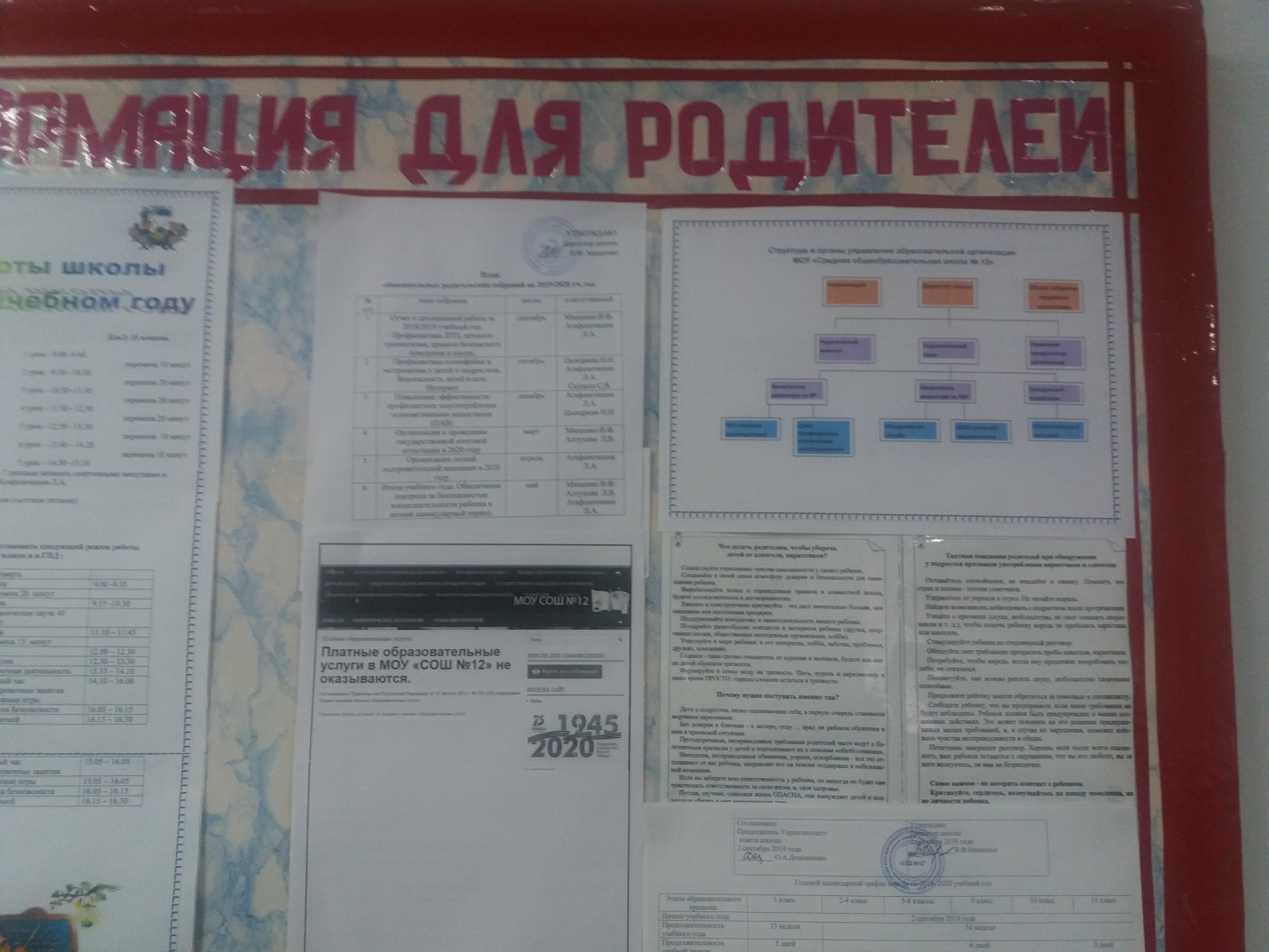 - на информационном стенде размещен документ  о порядке оказания платных образовательных услуг:1.  Информация о наличии и порядке оказания платных образовательных услуг.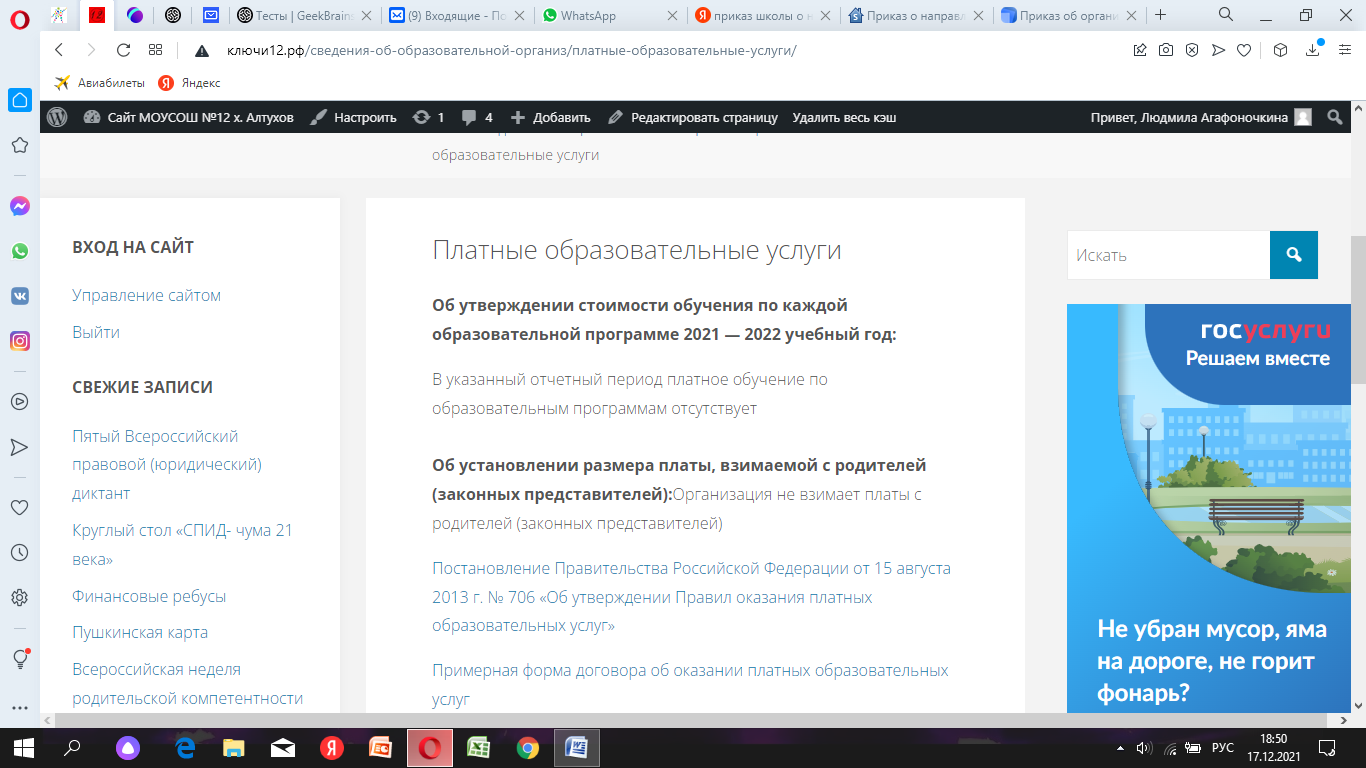 - размещена на официальном сайте информация  о режиме, графике работы: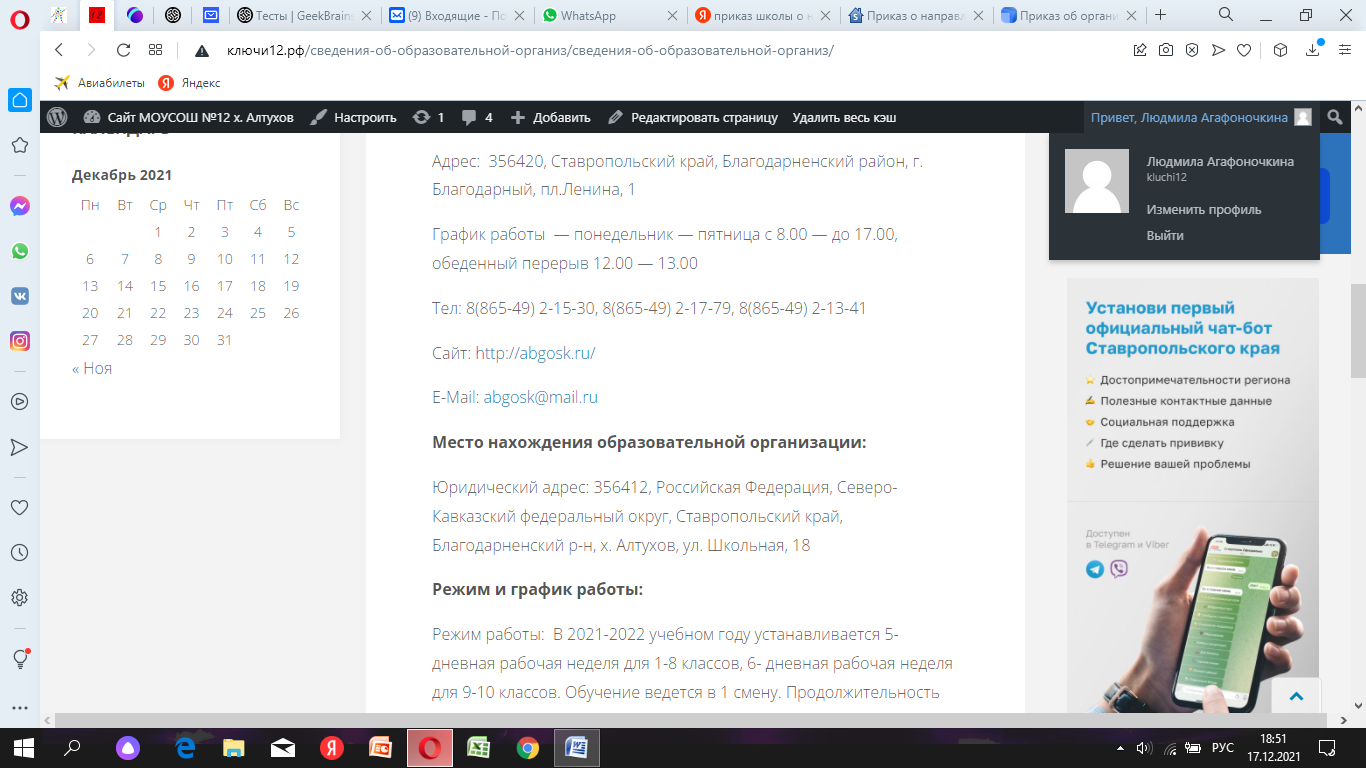 - информация о контактных телефонах и об адресах электронной почты: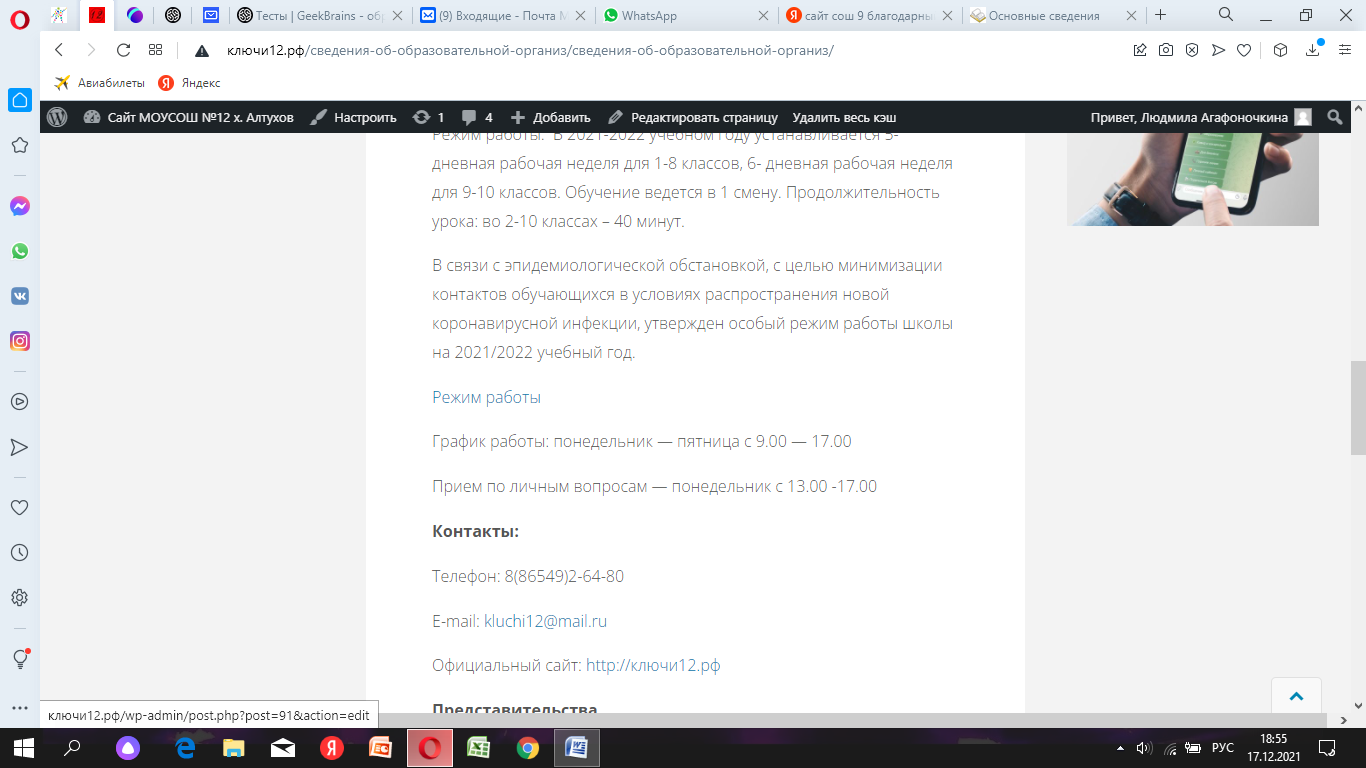 - информация о структуре и об органах управления образовательной организации: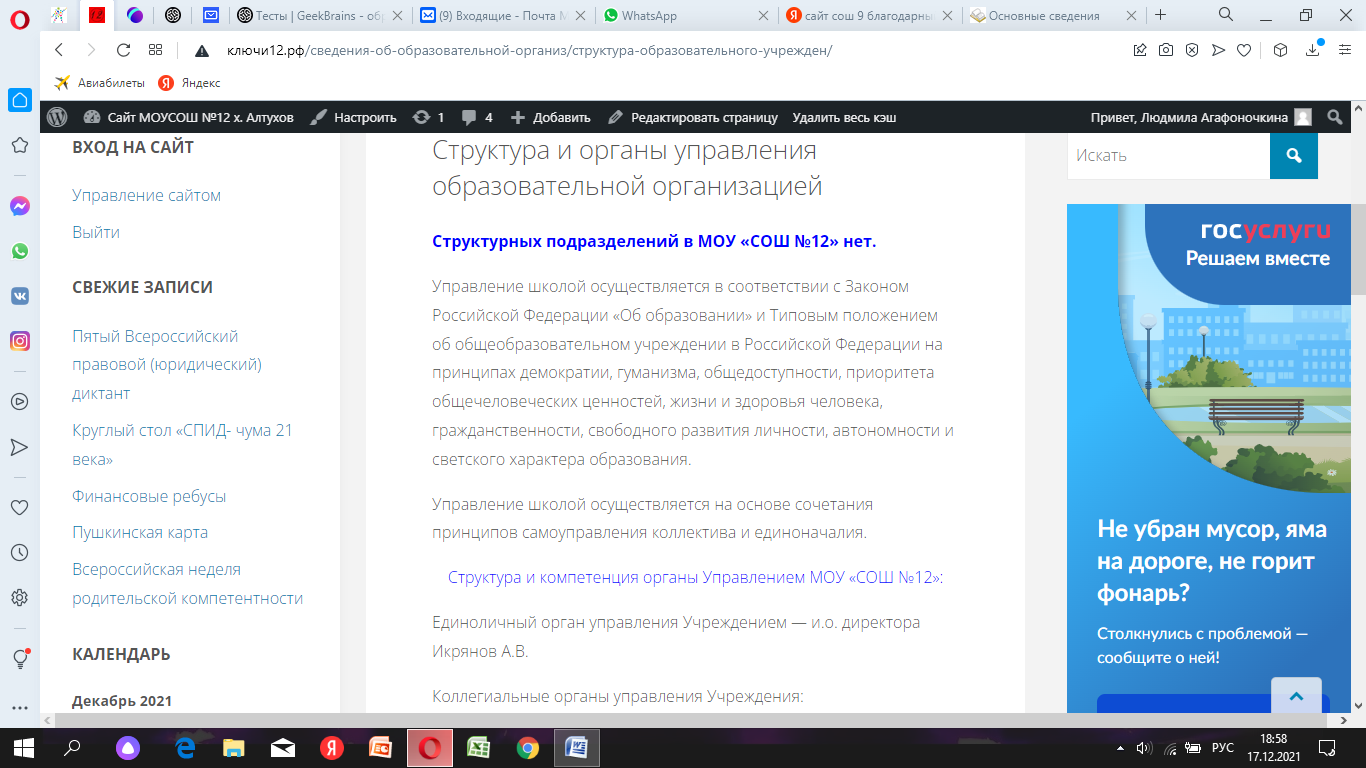 - размещены сведения  о наличии положений  о структурных подразделениях (об органах управления) с приложением копий указанных положений (при их наличии):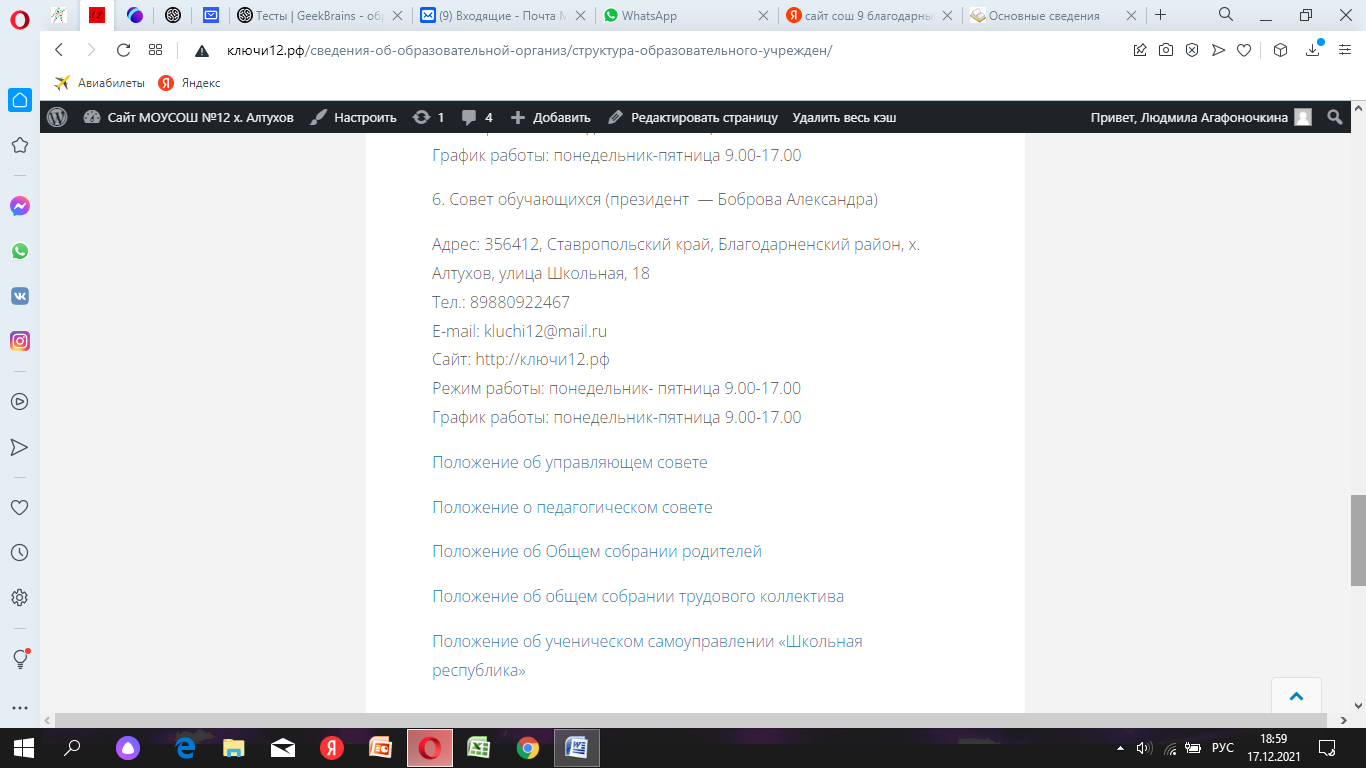 - копия устава образовательной организации: 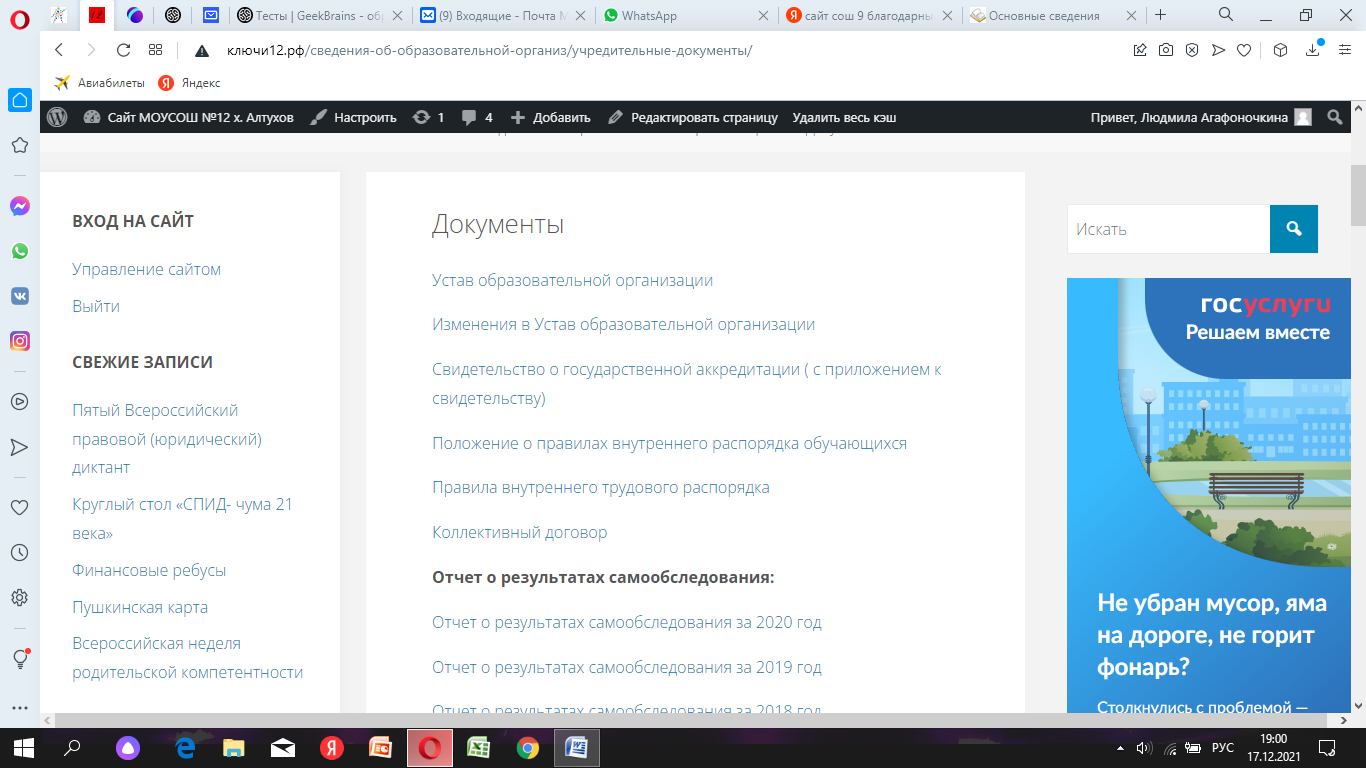 - копия лицензии  на осуществление образовательной деятельности: 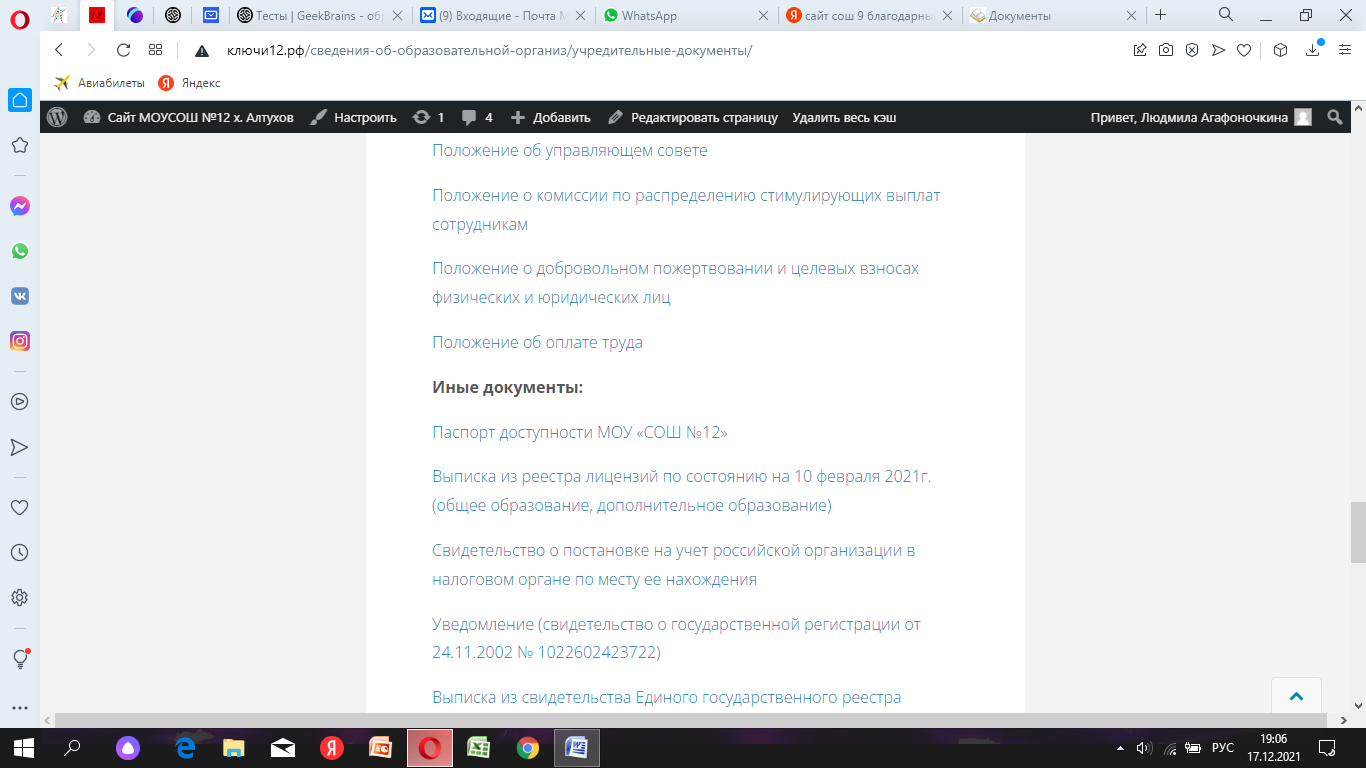 - копия свидетельства о  государственной аккредитации: - копия плана финансово-хозяйственной деятельности образовательной организации, утвержденного в установленном законодательством Российской Федерации порядке, или бюджетной сметы образовательной организации: 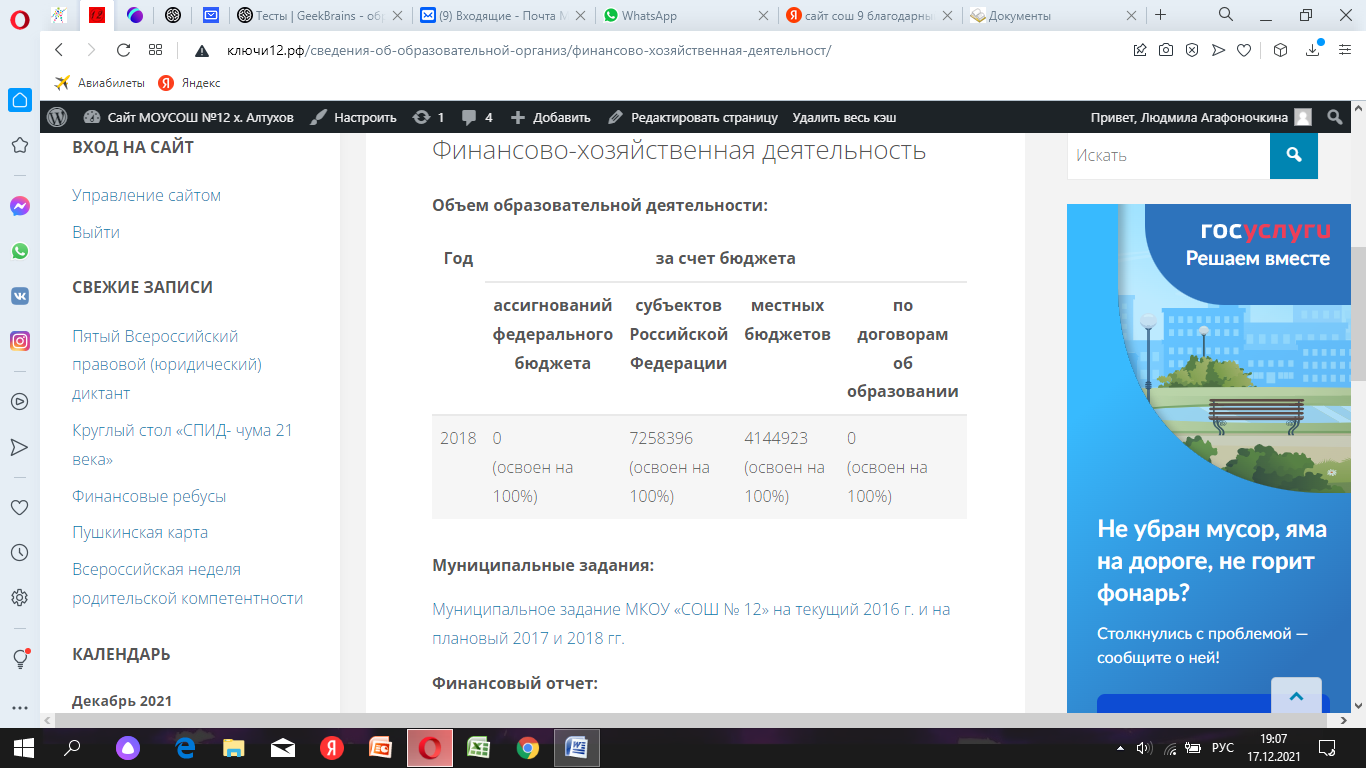 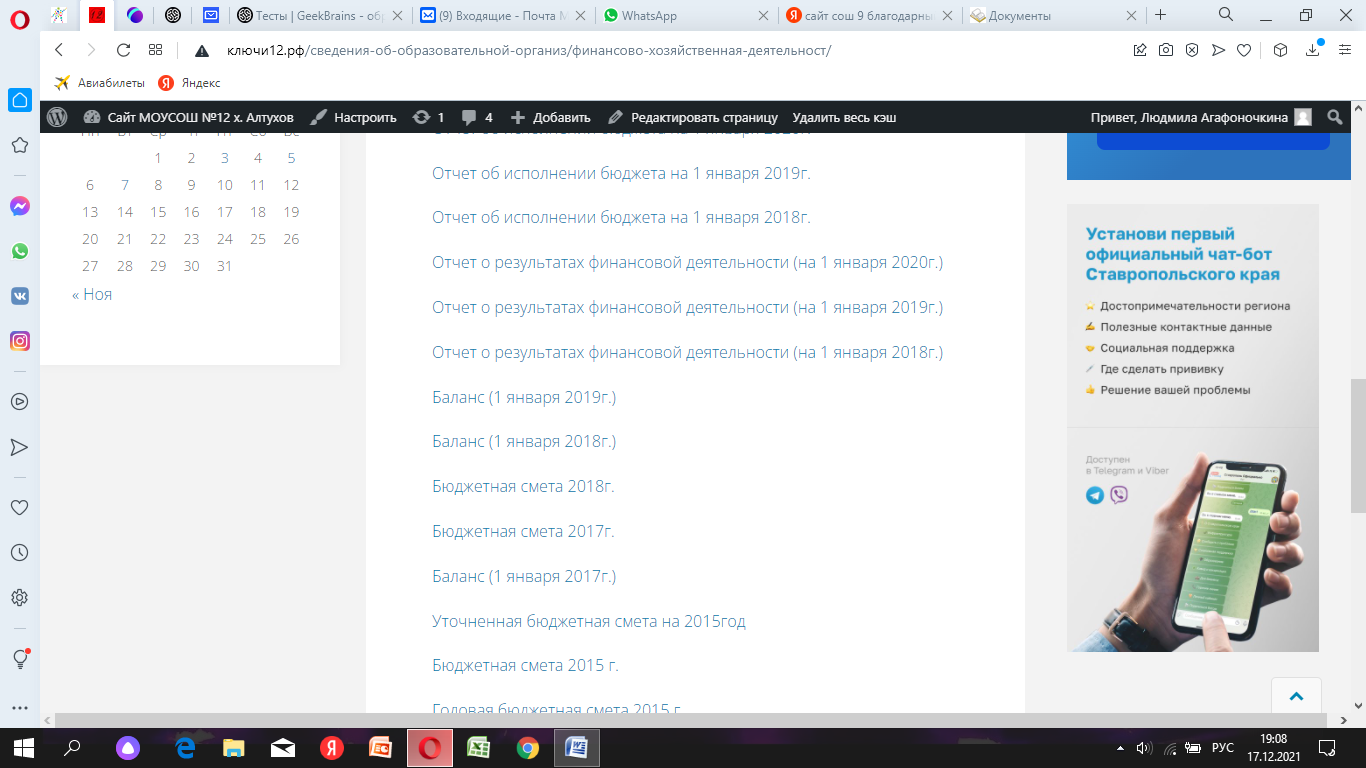  - локальные нормативные акты по основным вопросам организации и осуществления образовательной деятельности, в том числе регламентирующие правила приема обучающихся, режим занятий обучающихся, формы, периодичность и порядок текущего контроля успеваемости и промежуточной аттестации обучающихся, порядок и основания перевода, отчисления и восстановления обучающихся, порядок оформления возникновения, приостановления и прекращения отношений между образовательной организацией и обучающимися и (или) родителями (законными представителями) несовершеннолетних обучающихся): 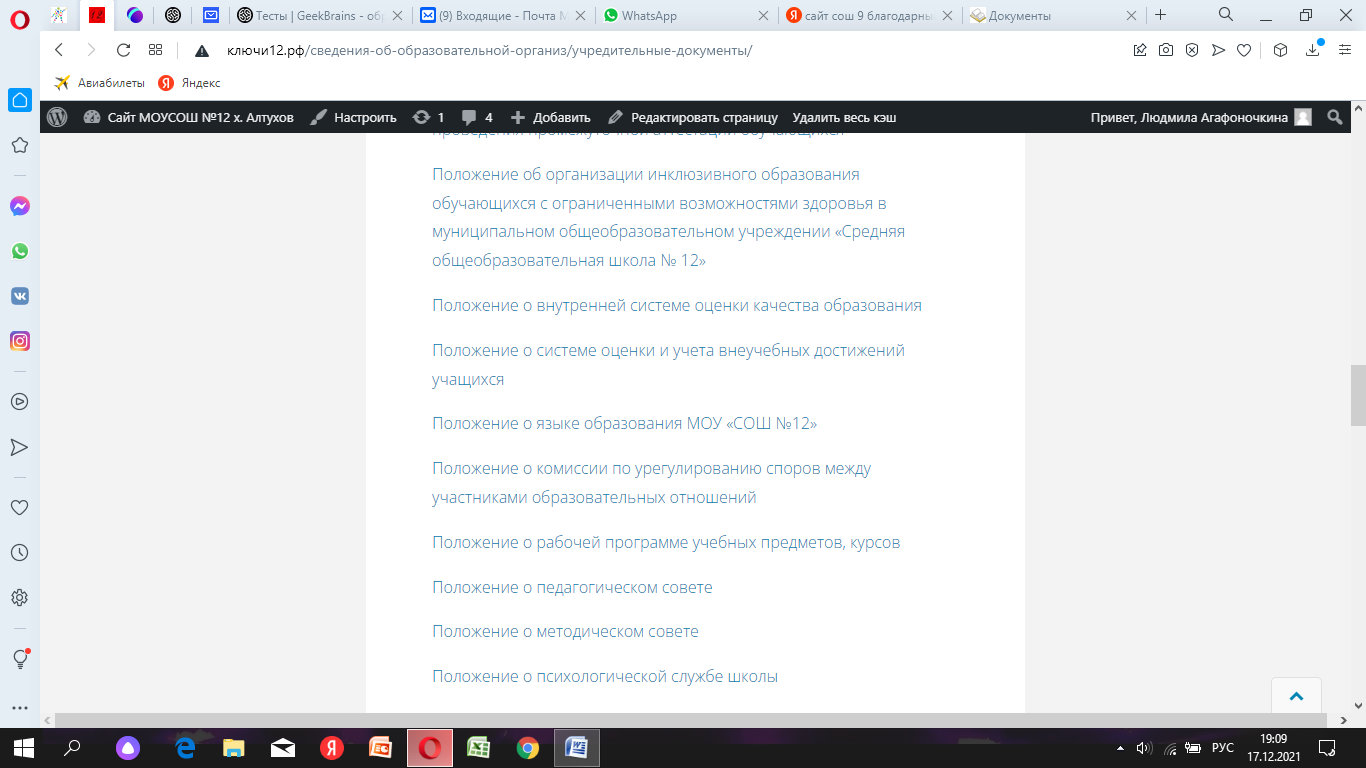 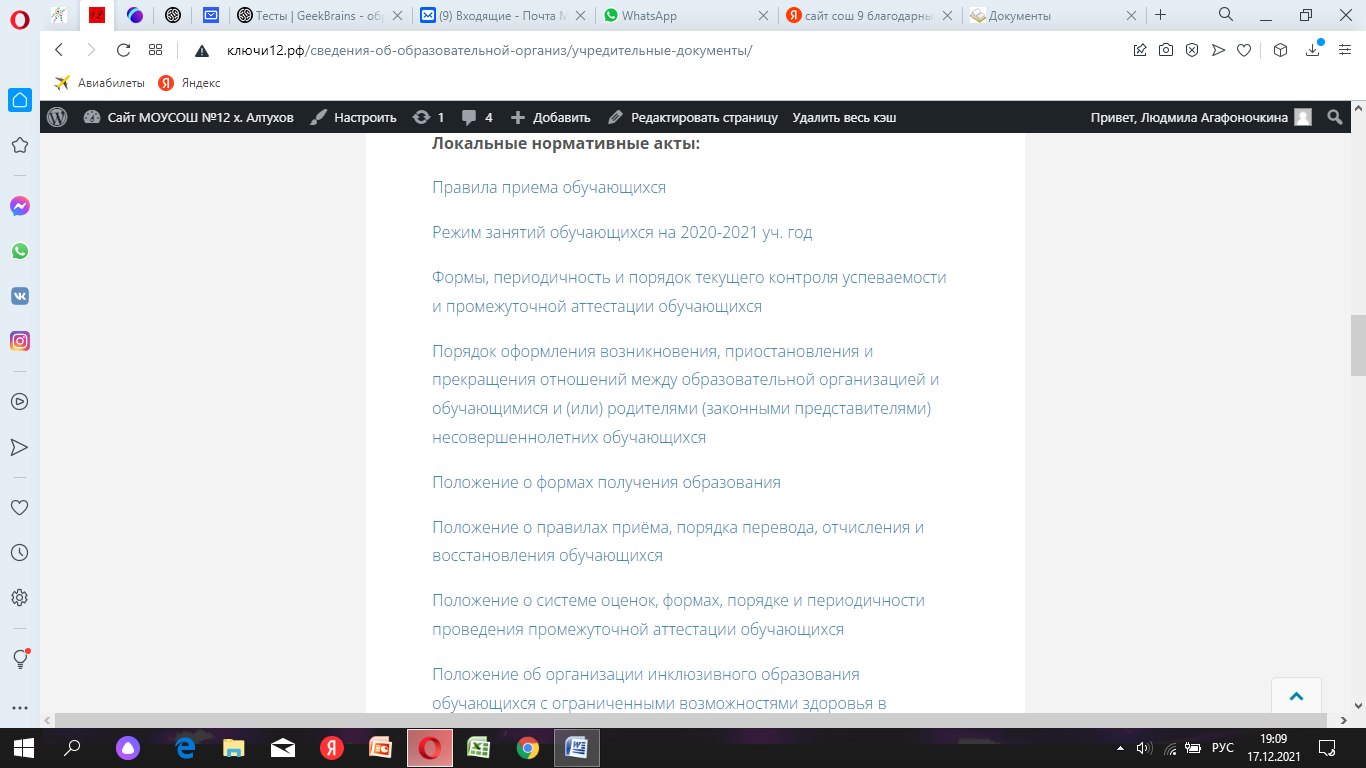  - размещены результаты самообследования: 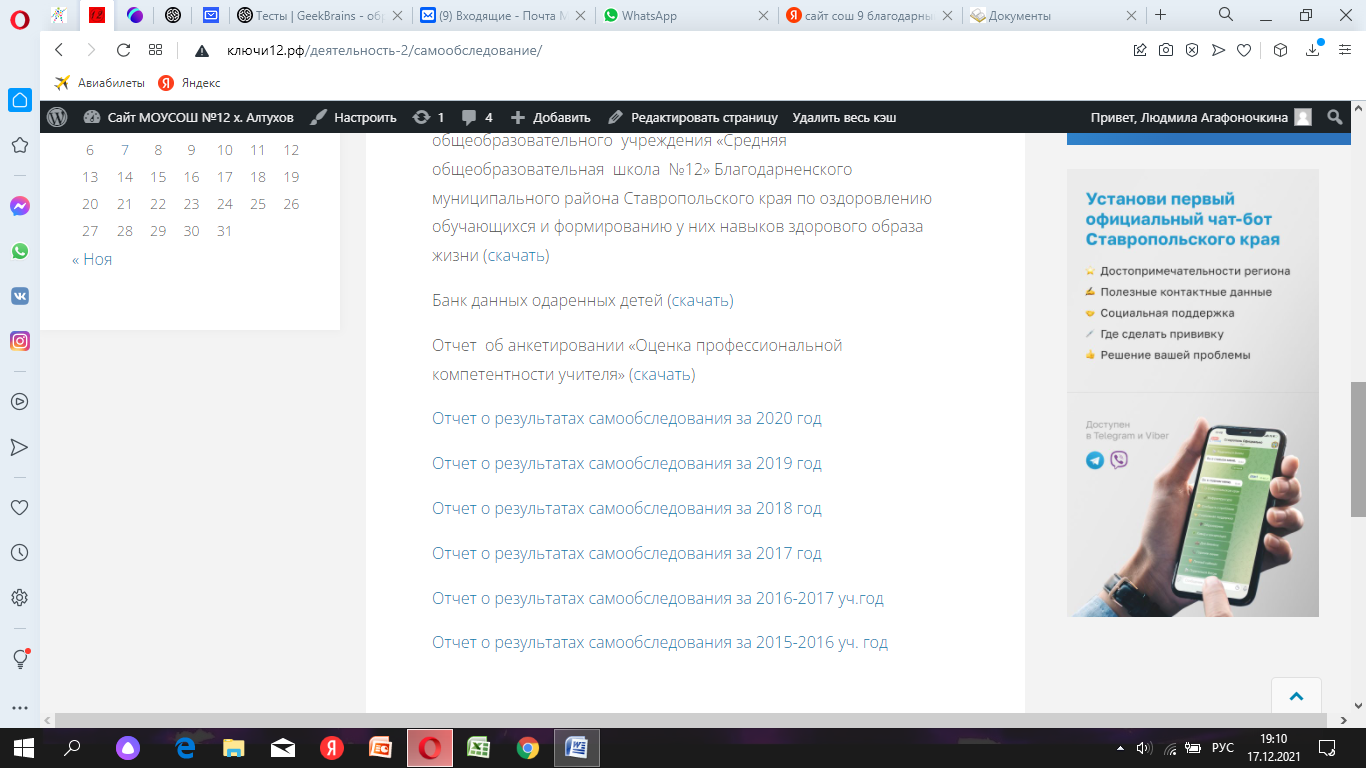 - размещен документ о порядке оказания платных образовательных услуг, в том числе образец договора об оказании платных образовательных услуг, документ об утверждении стоимости обучения по каждой образовательной программе: 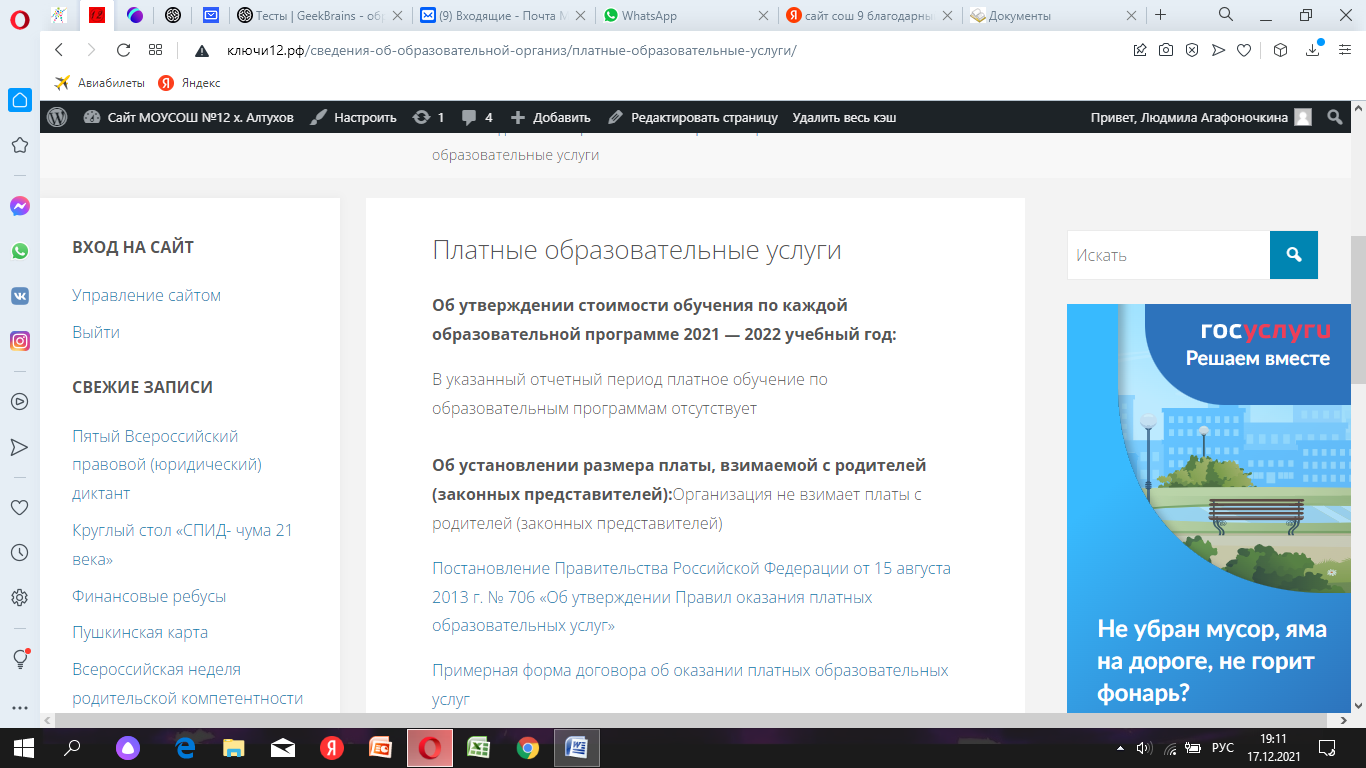 - размещены предписания органов, осуществляющих государственный контроль (надзор) в сфере образования: 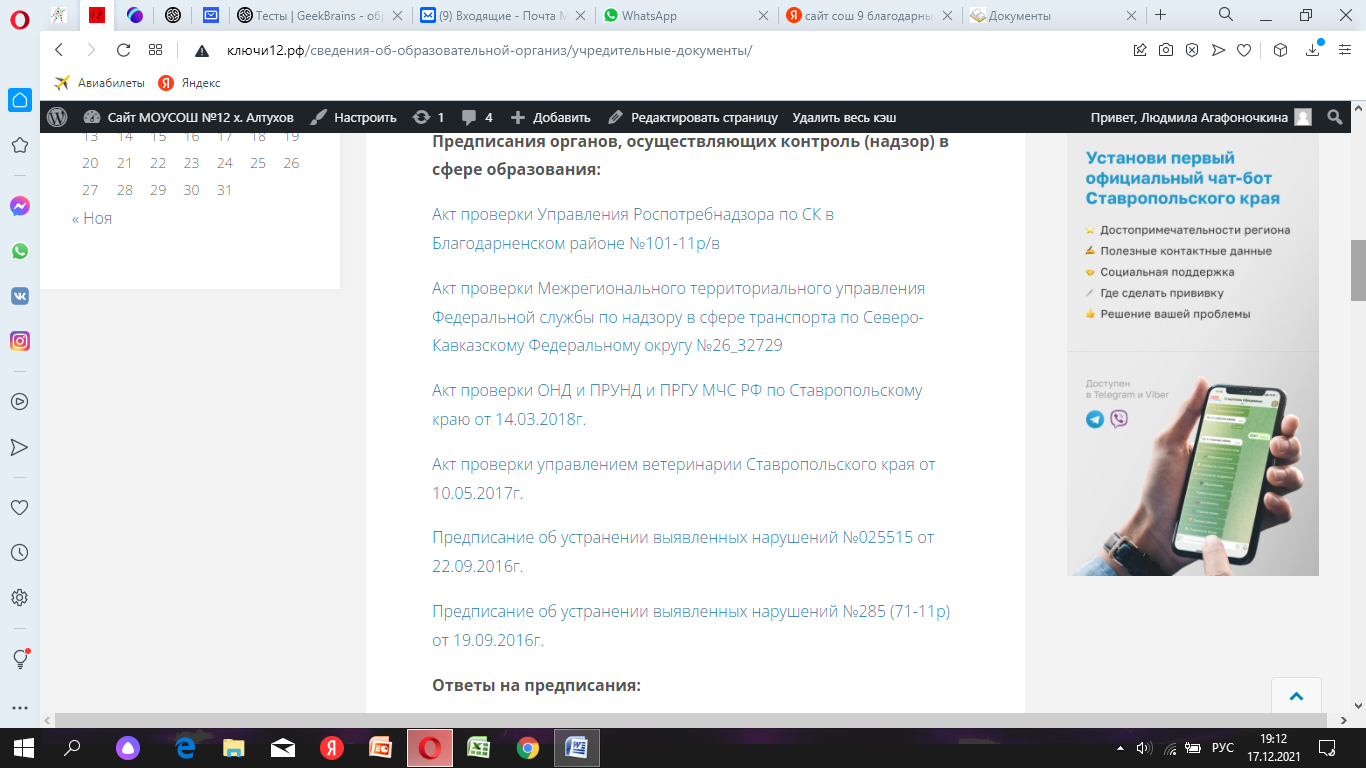 - сведения об уровне образования: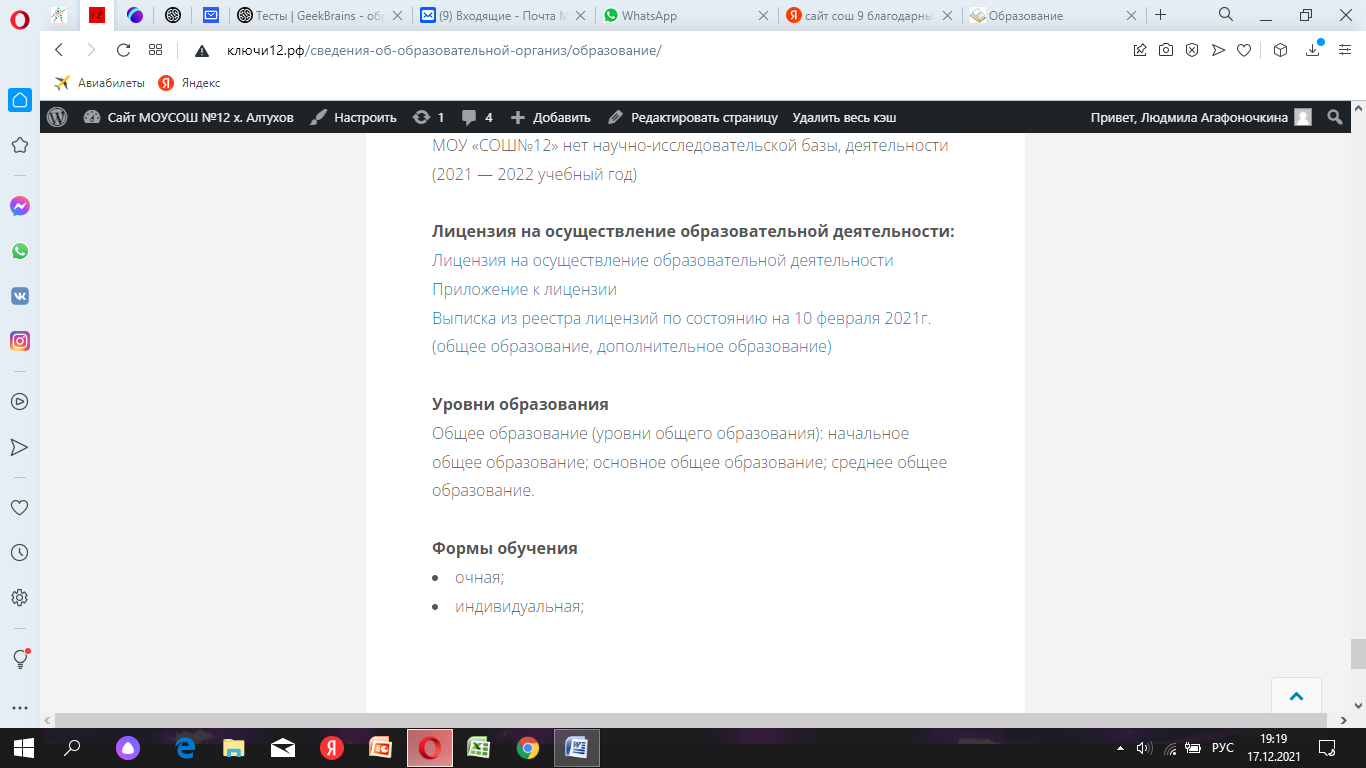 - сведения о формах обучения: - сведения о нормативном сроке обучения: 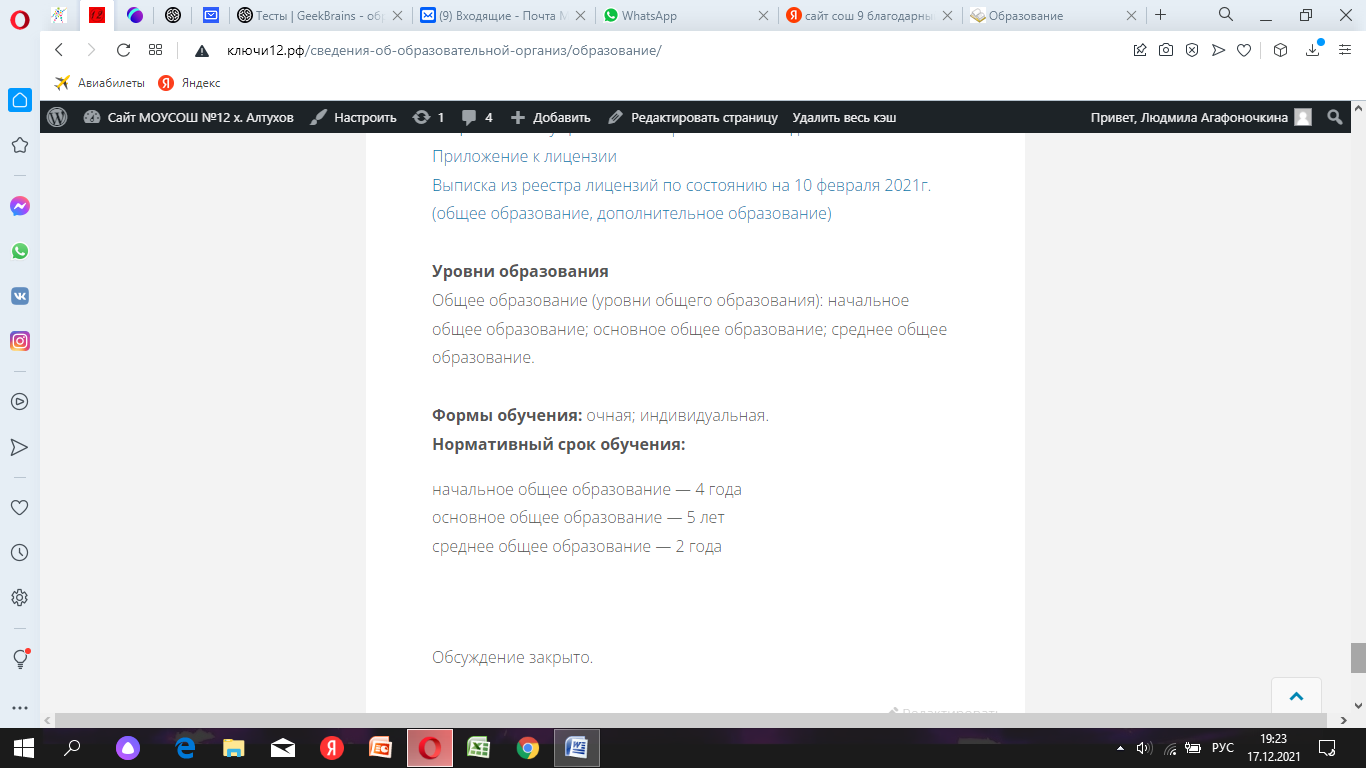 - сведения о сроке действия государственной  аккредитации образовательной программы: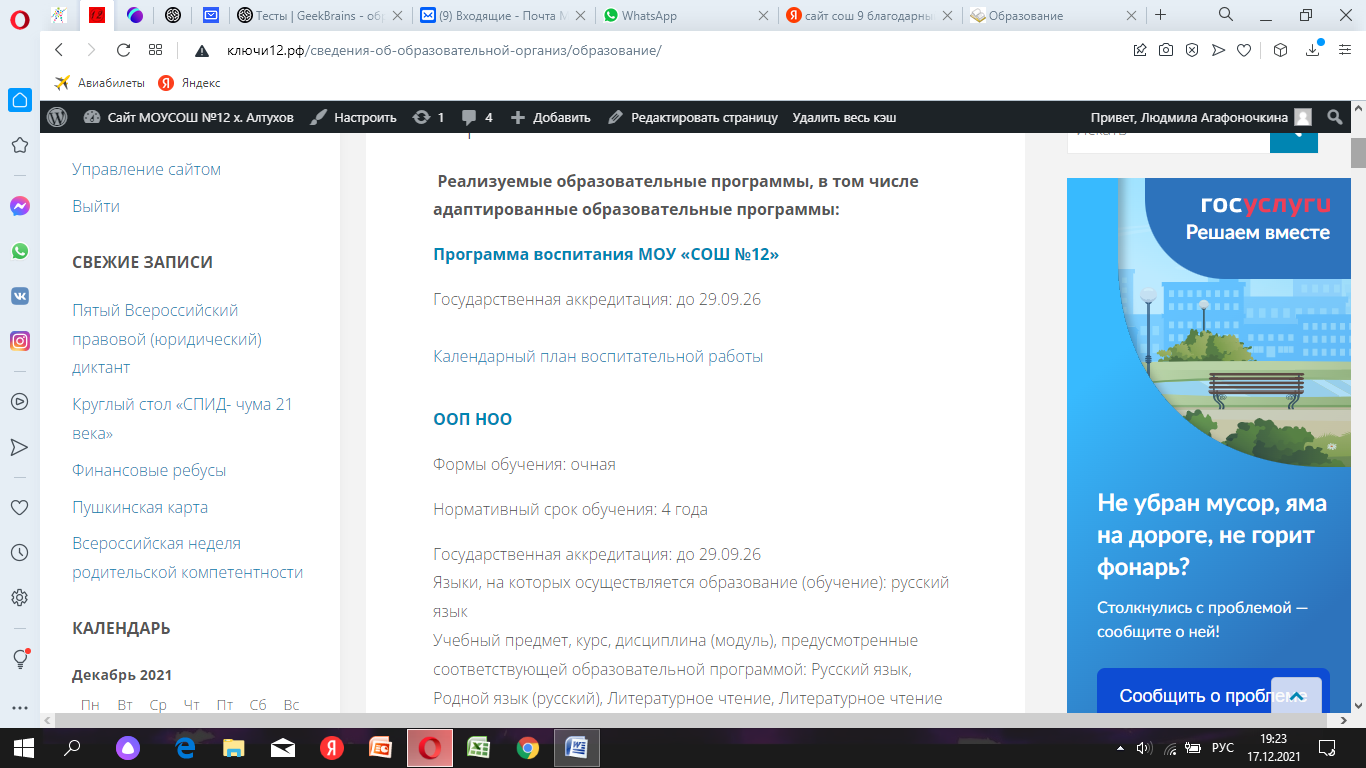 - описание образовательной программы с приложением ее копии: 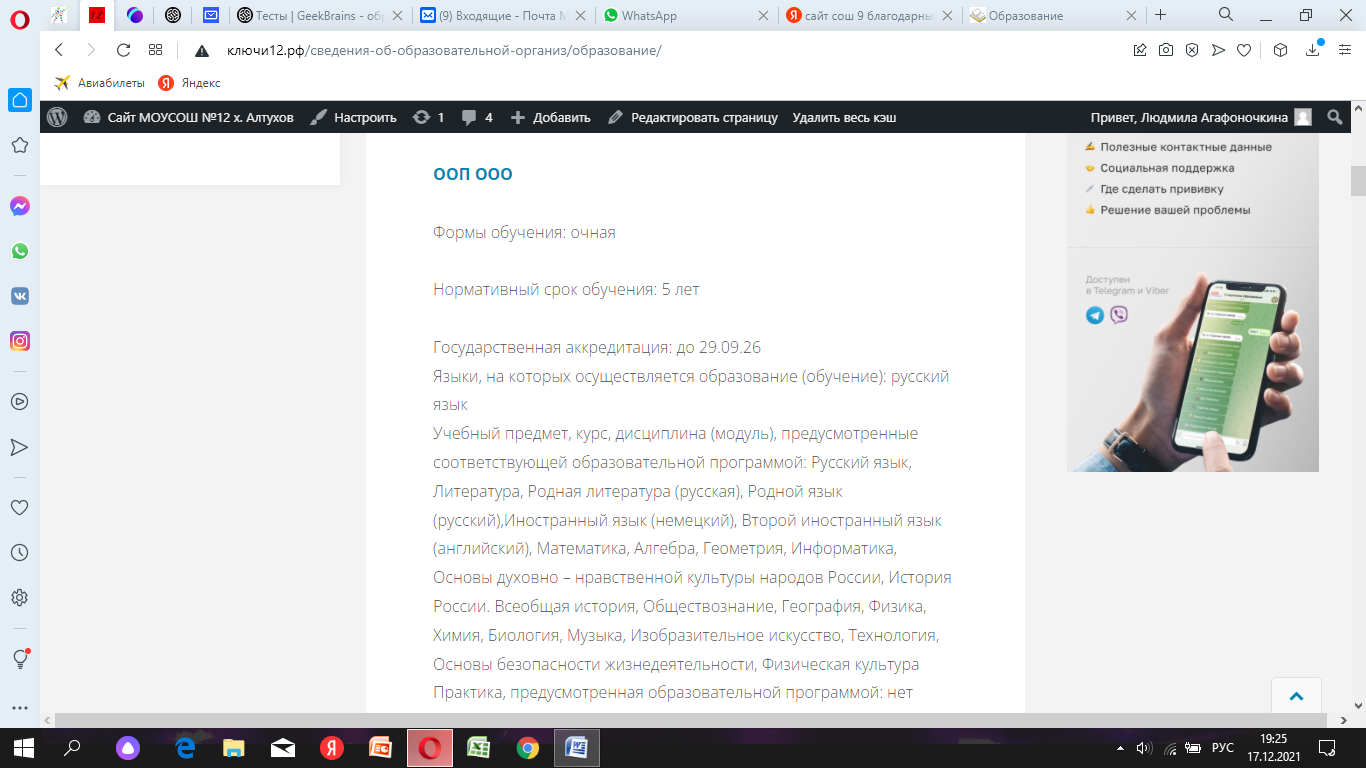 - сведение об учебном плане с приложением его копии: 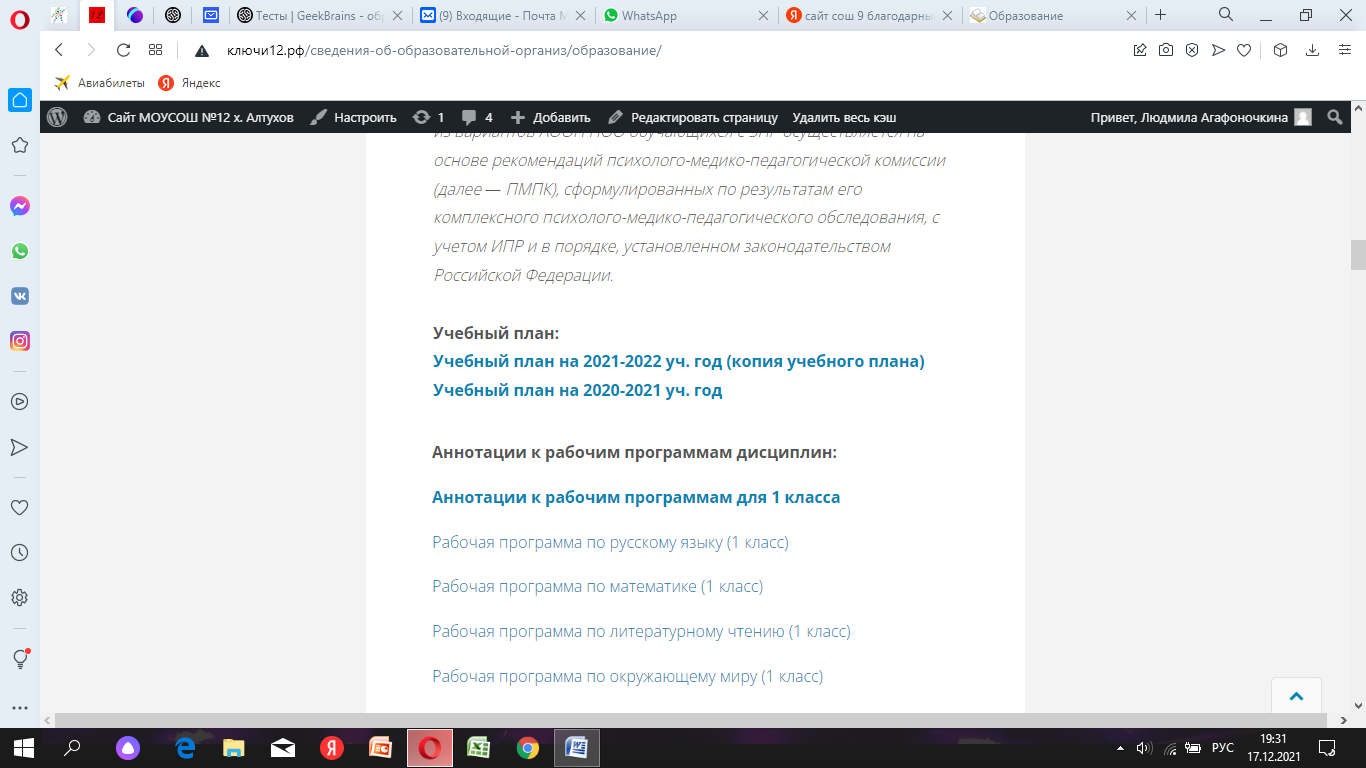 - сведения об аннотации к рабочим программам дисциплин: 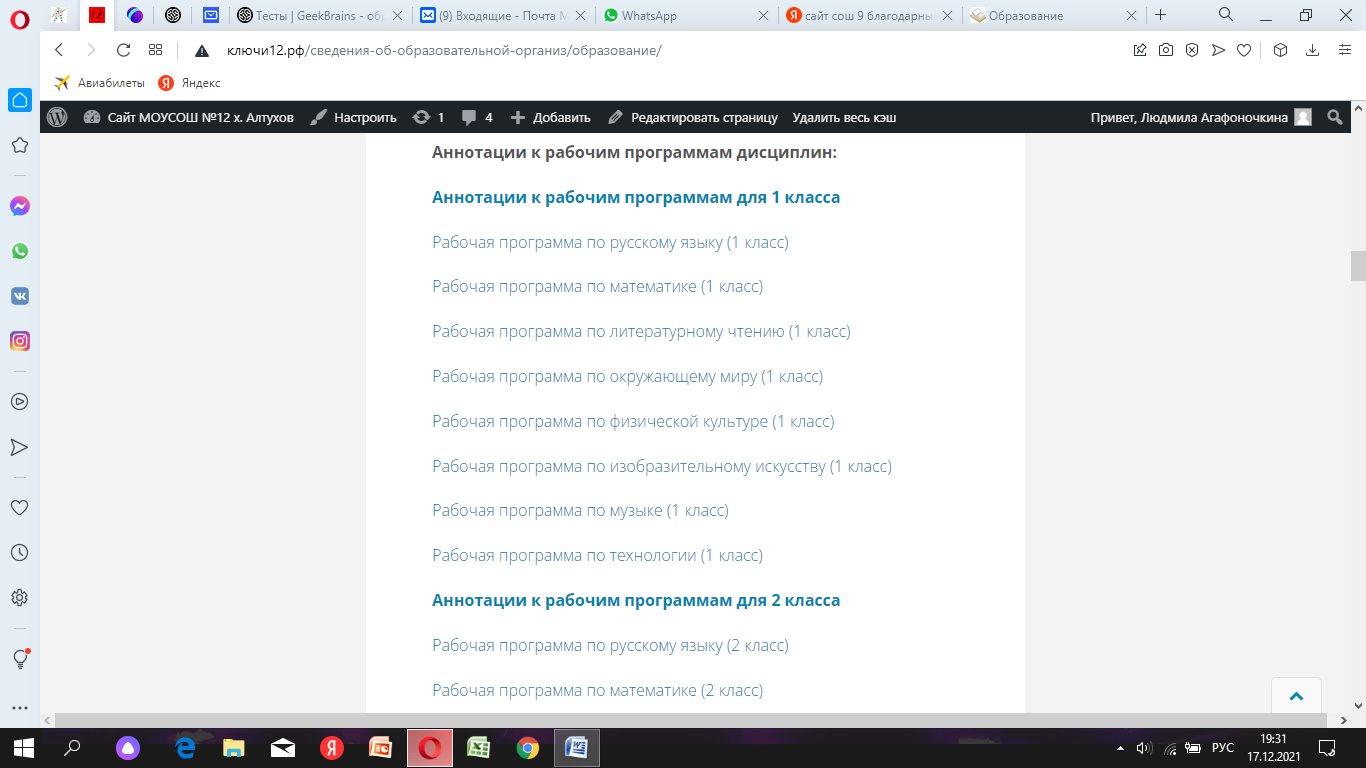 - календарный учебный график с приложением его копии: 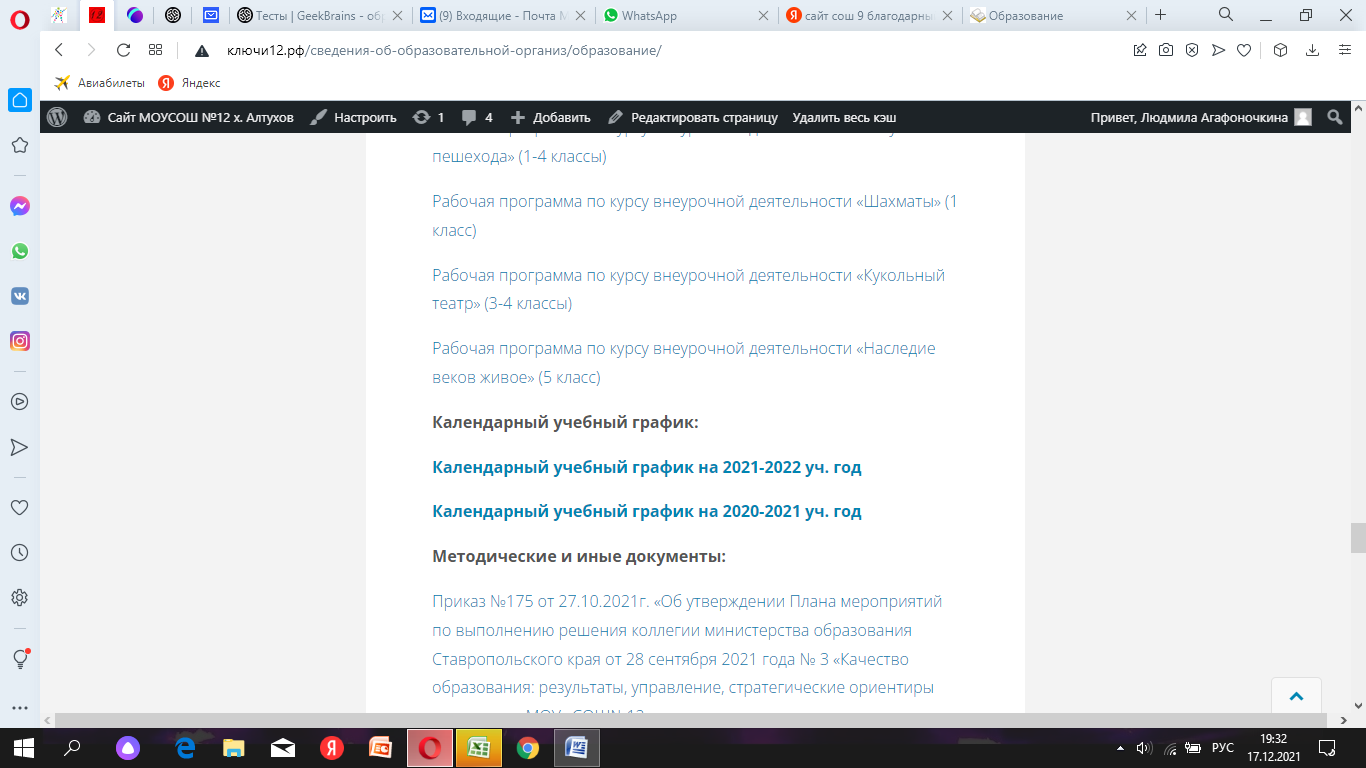 - сведения о методических и иных документах, разработанных образовательной организацией для обеспечения образовательного процесса:на сайте организации создан раздел «Методическая служба»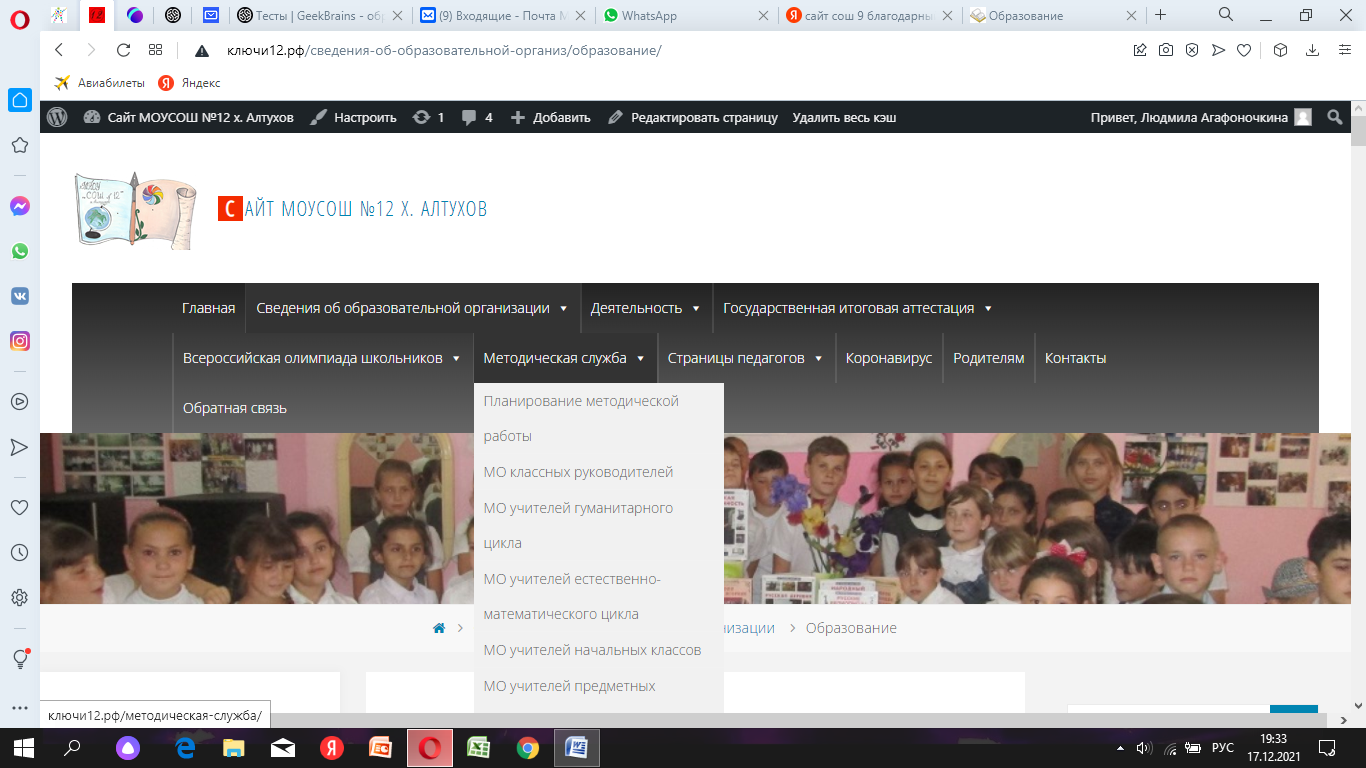 - сведения о реализуемых образовательных программах, в том числе о реализуемых адаптированных образовательных программах, с указанием учебных предметов, курсов, дисциплин (модулей), практики, предусмотренных соответствующей образовательной программой: 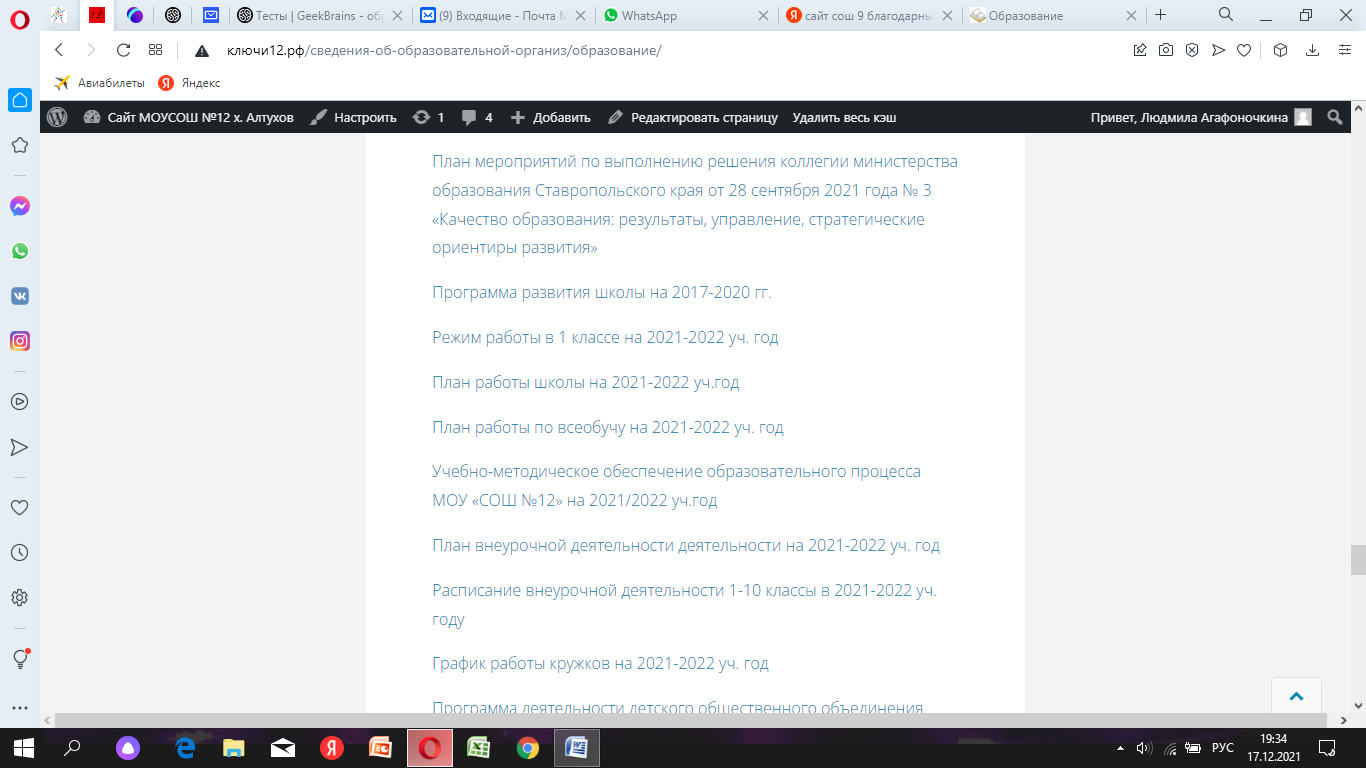 - размещена информация об использовании при реализации указанных образовательных программ электронного обучения и дистанционных образовательных технологий: 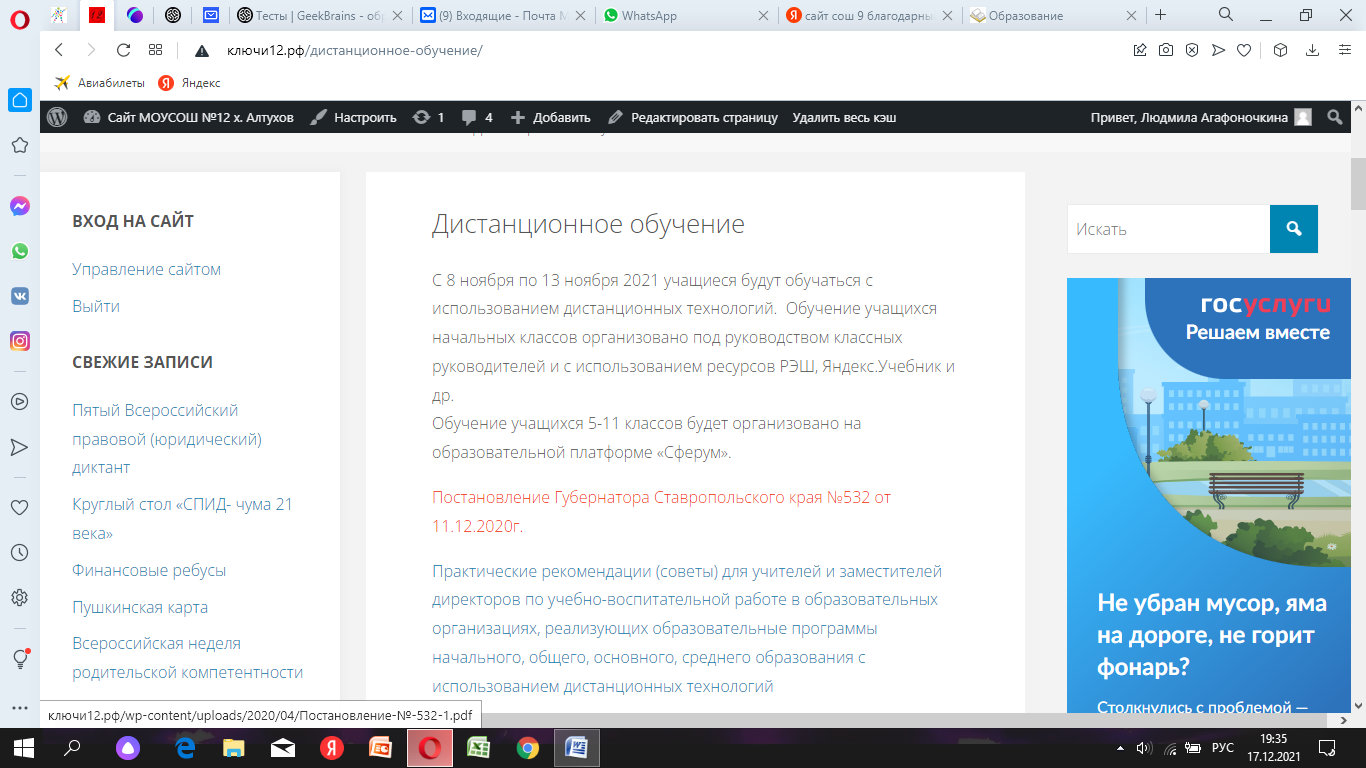 - сведения о численности обучающихся по реализуемым образовательным программам за счет бюджетных ассигнований федерального бюджета, бюджетов субъектов Российской Федерации, местных бюджетов и по договорам об образовании за счет средств физических и (или) юридических лиц, о языках, на которых осуществляется образование (обучение): 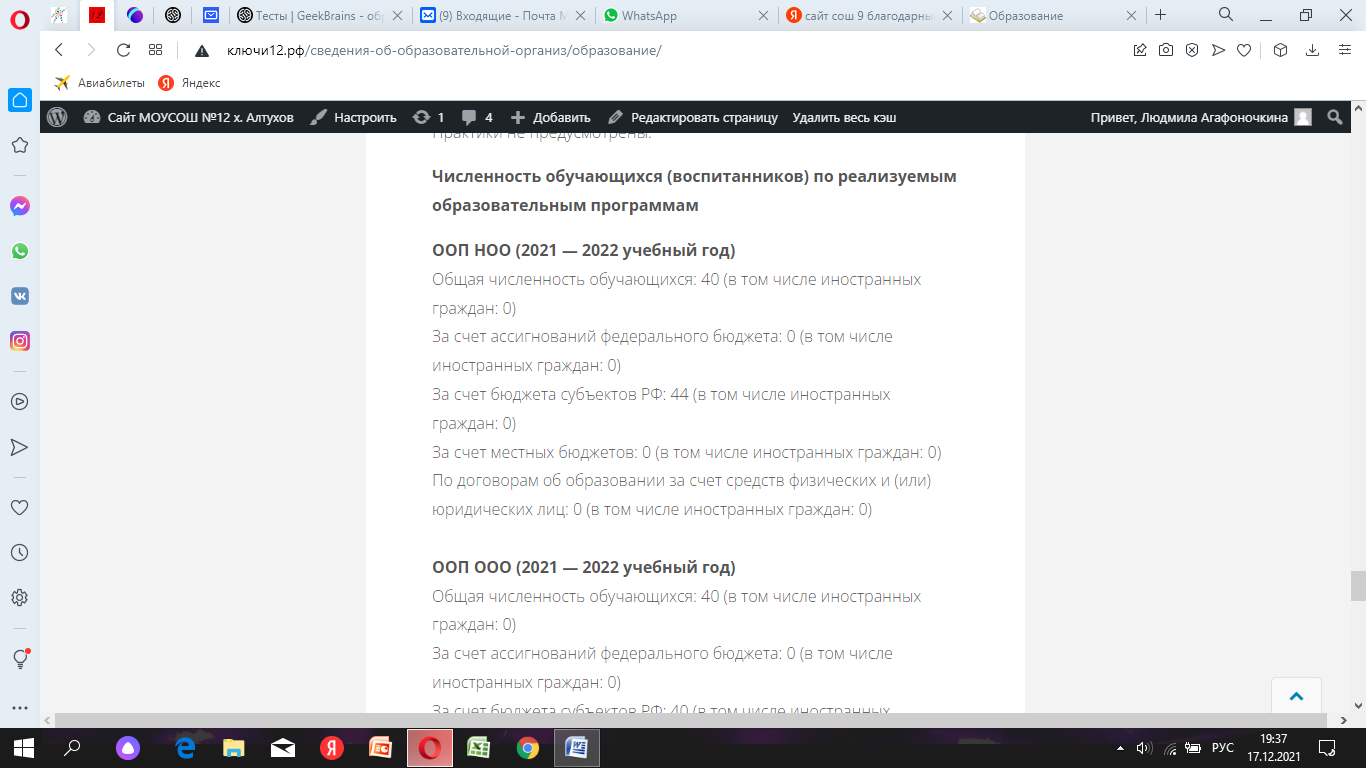 - сведения о государственных образовательных стандартах и образовательных стандартах с приложением их копий  (при наличии): 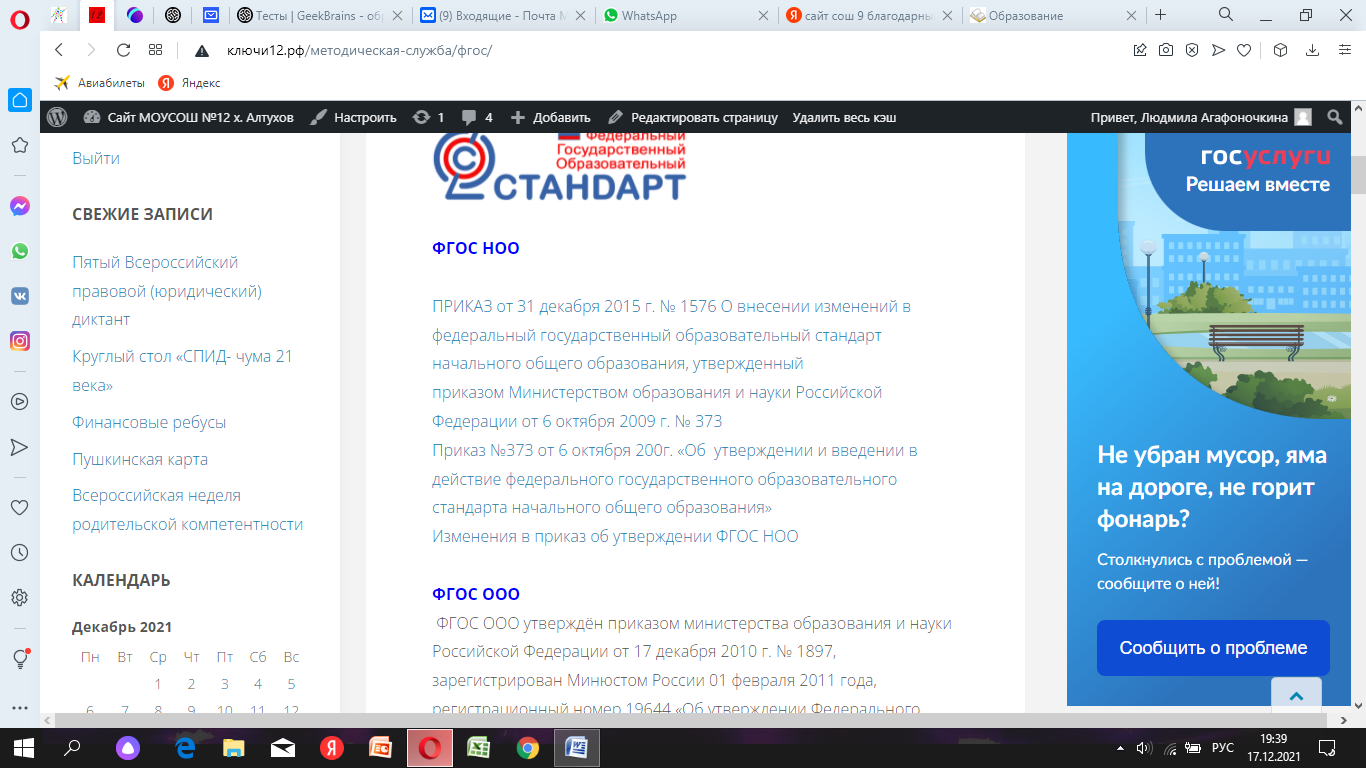 - сведения о руководителе образовательной организации, его заместителях: 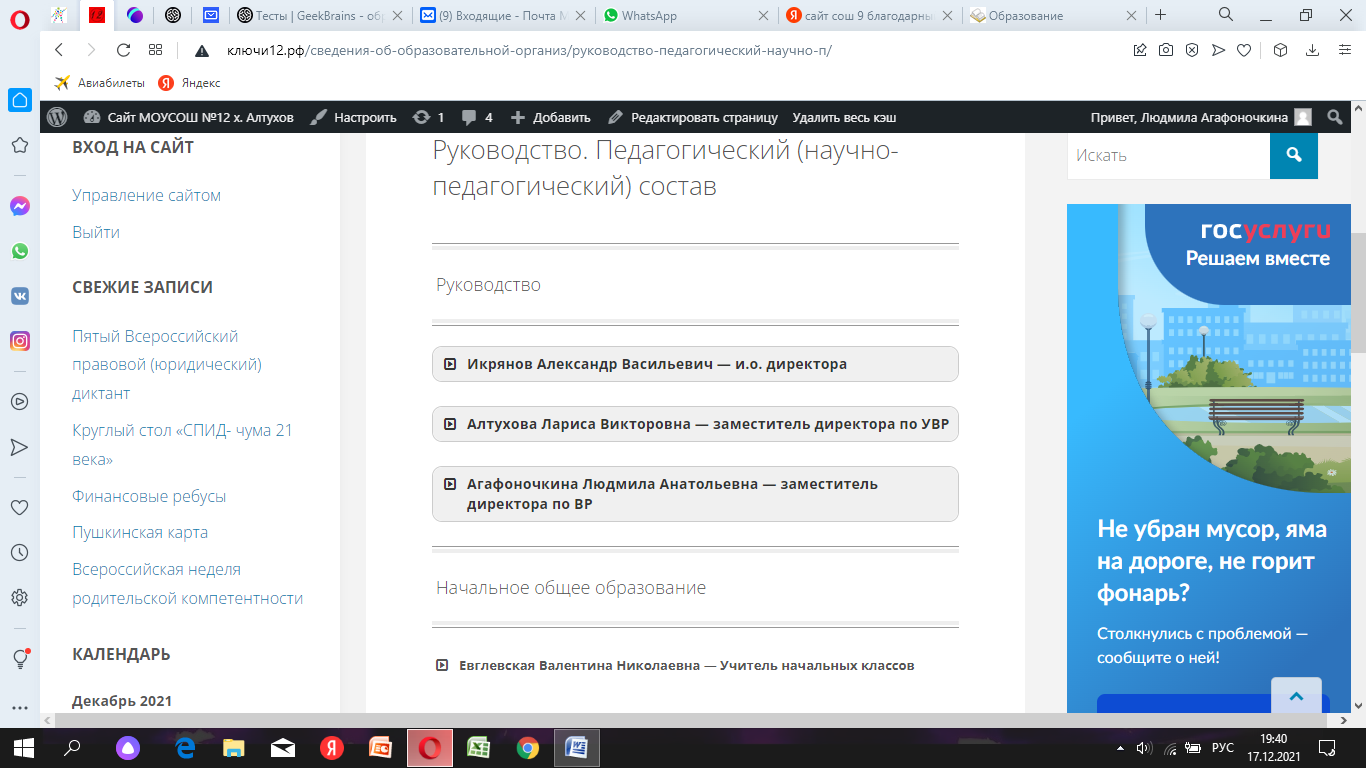 - сведения о персональном составе педагогических работников: 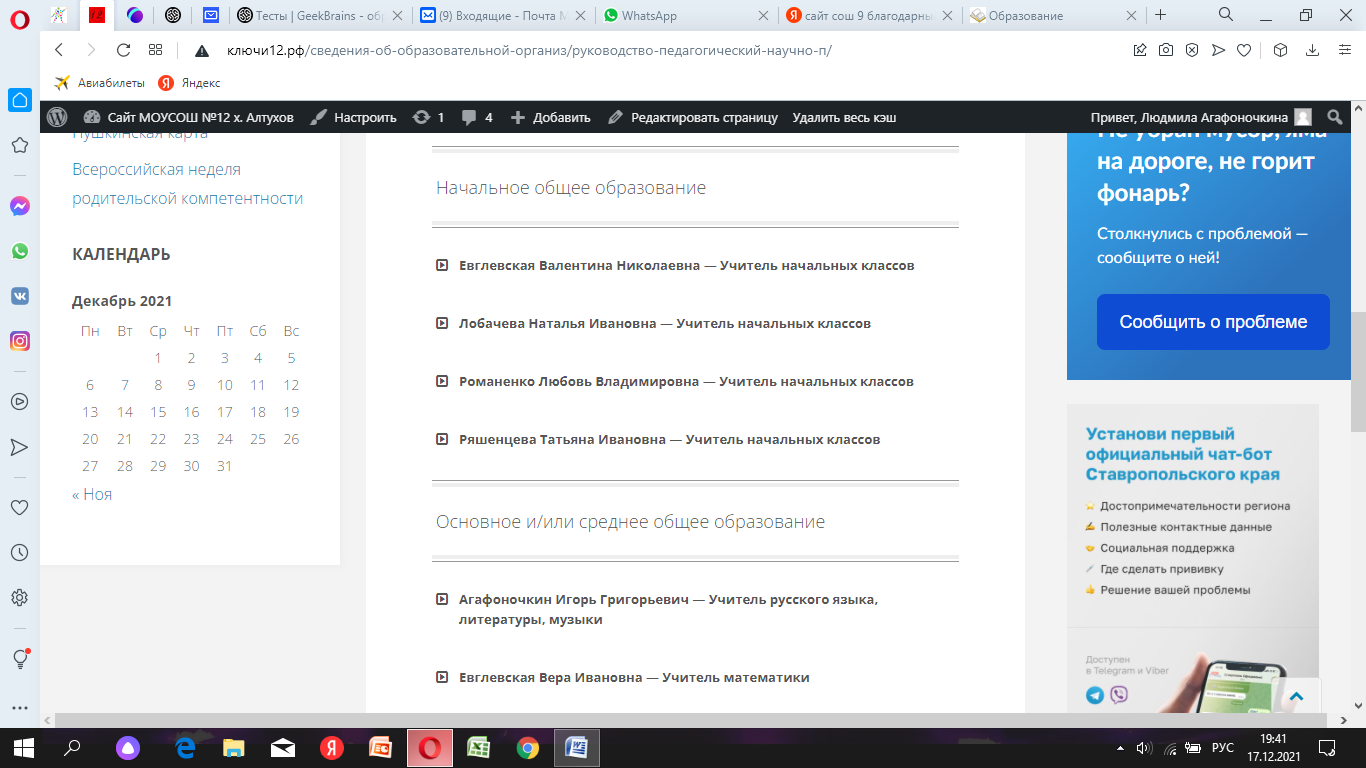 - сведения о материально-техническом обеспечении  образовательной деятельности: 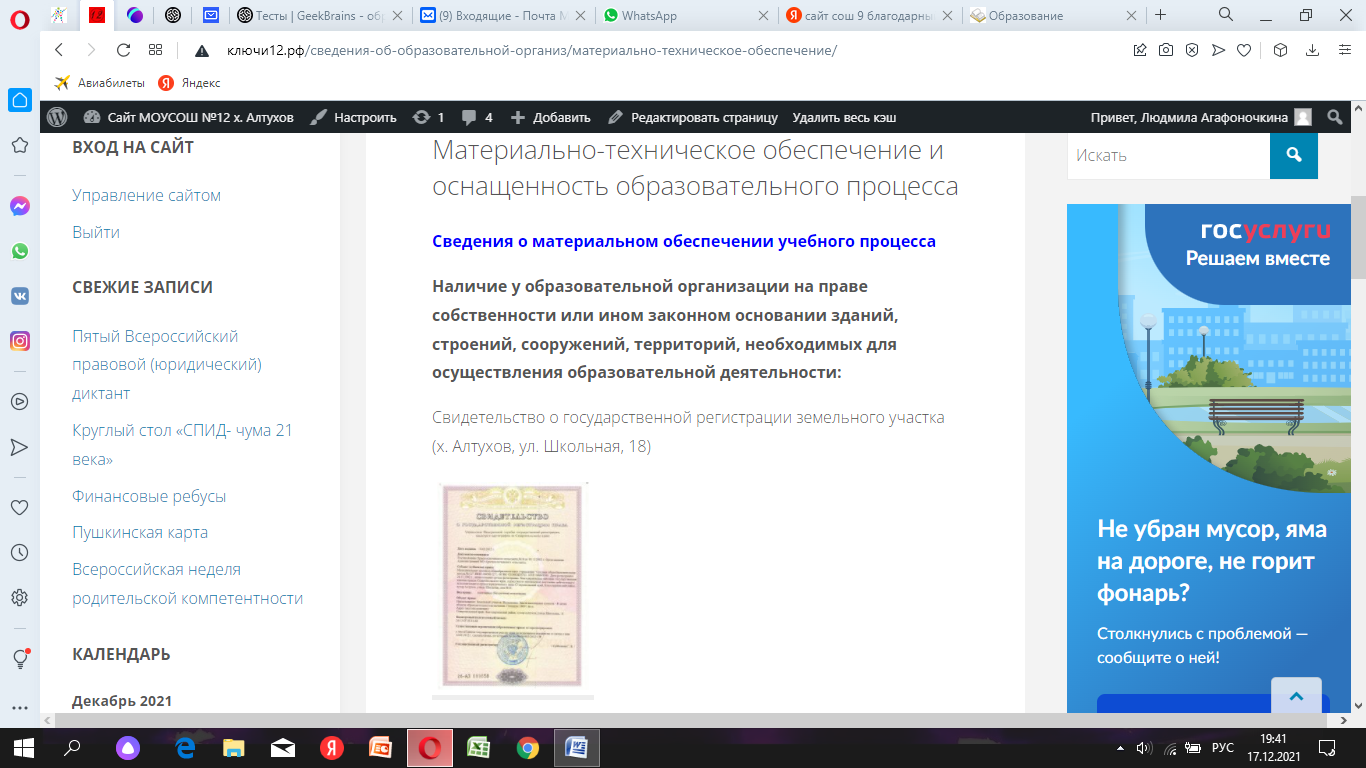 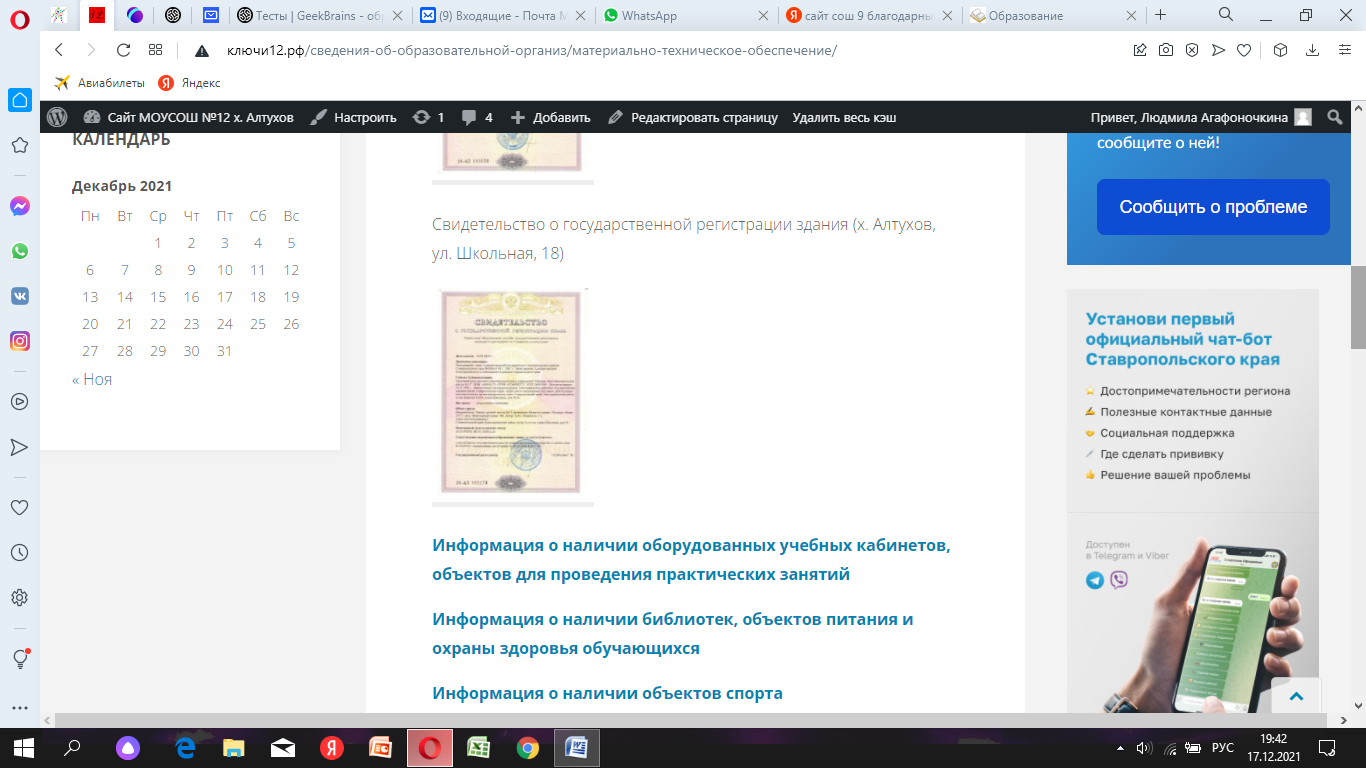 - информация об условиях питания обучающихся, в том числе инвалидов и лиц с ограниченными возможностями здоровья (при наличии): 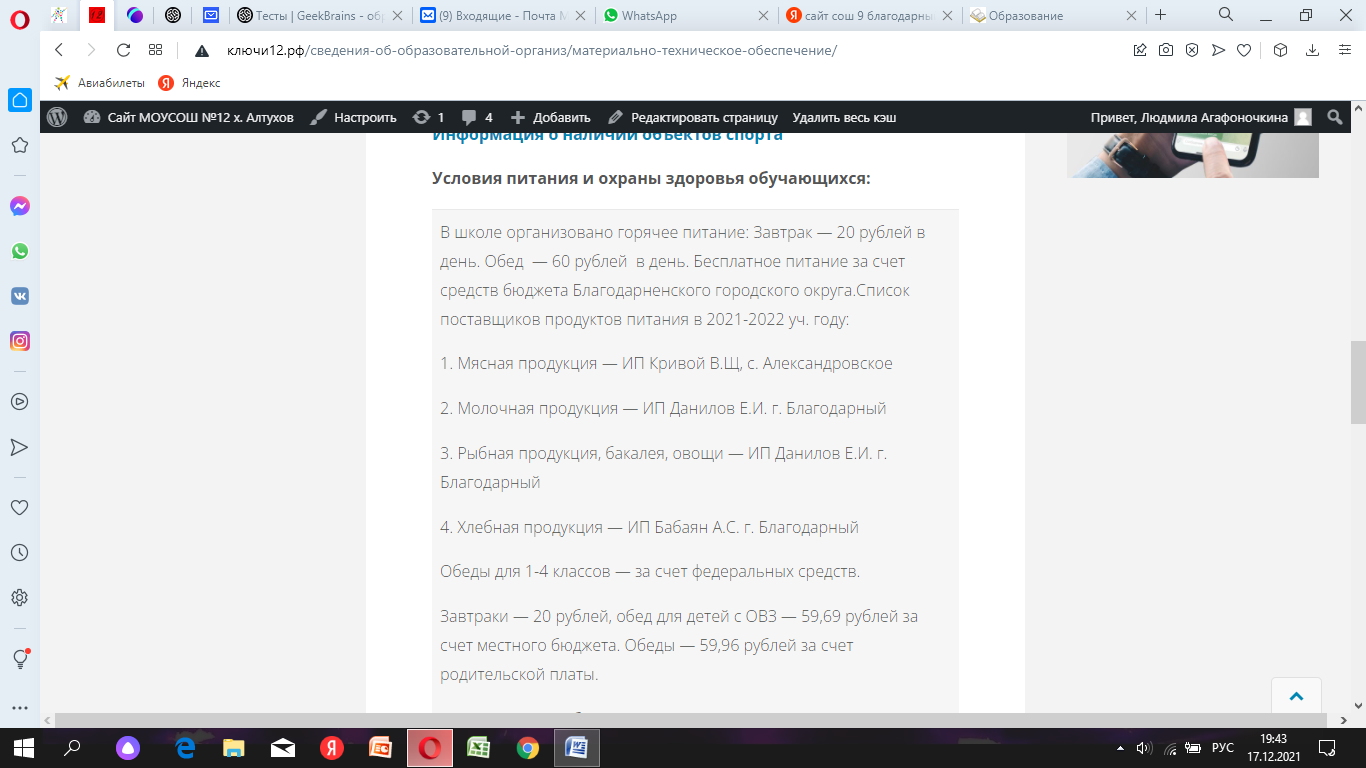 - информация об условиях охраны здоровья обучающихся: 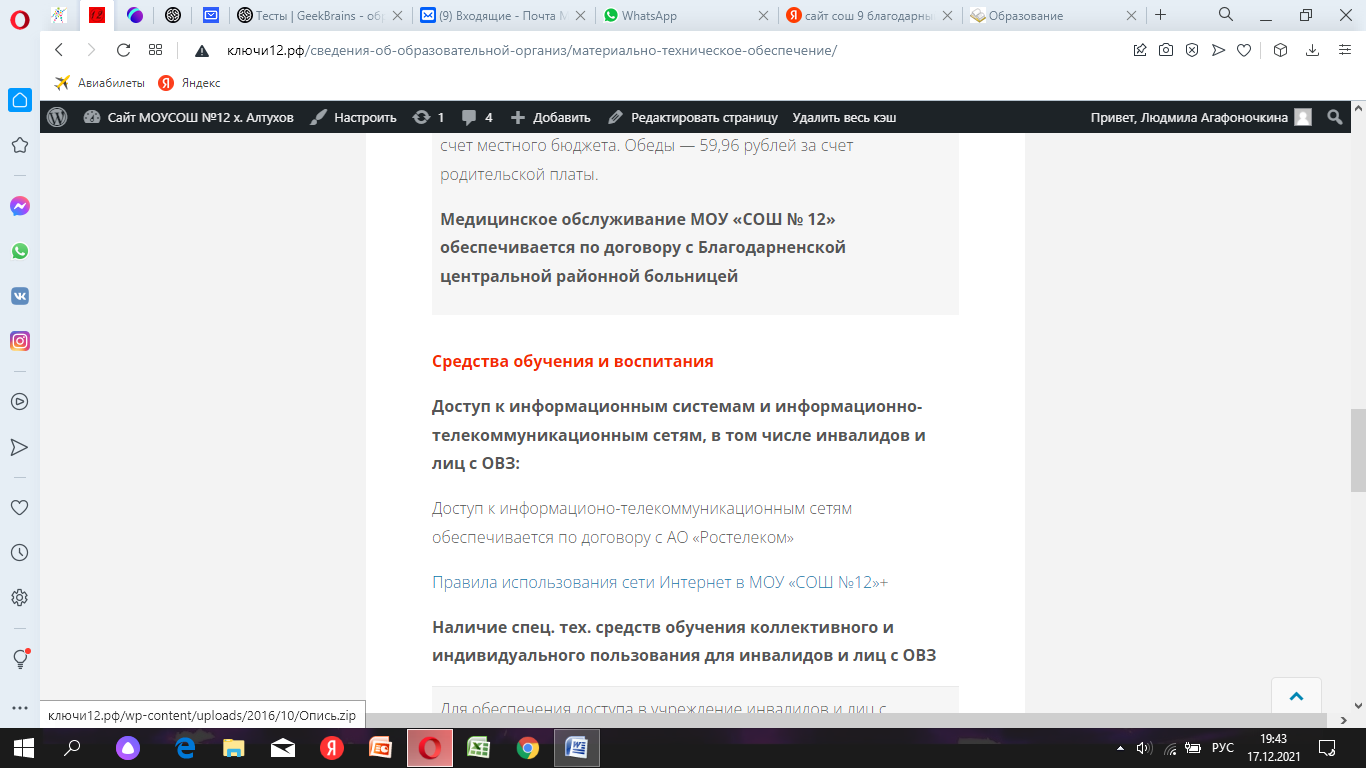 - информация о доступе к информационным системам и информационно-телекоммуникационным сетям, в том числе приспособленным для использования инвалидами и лицами с ограниченными возможностямиздоровья: 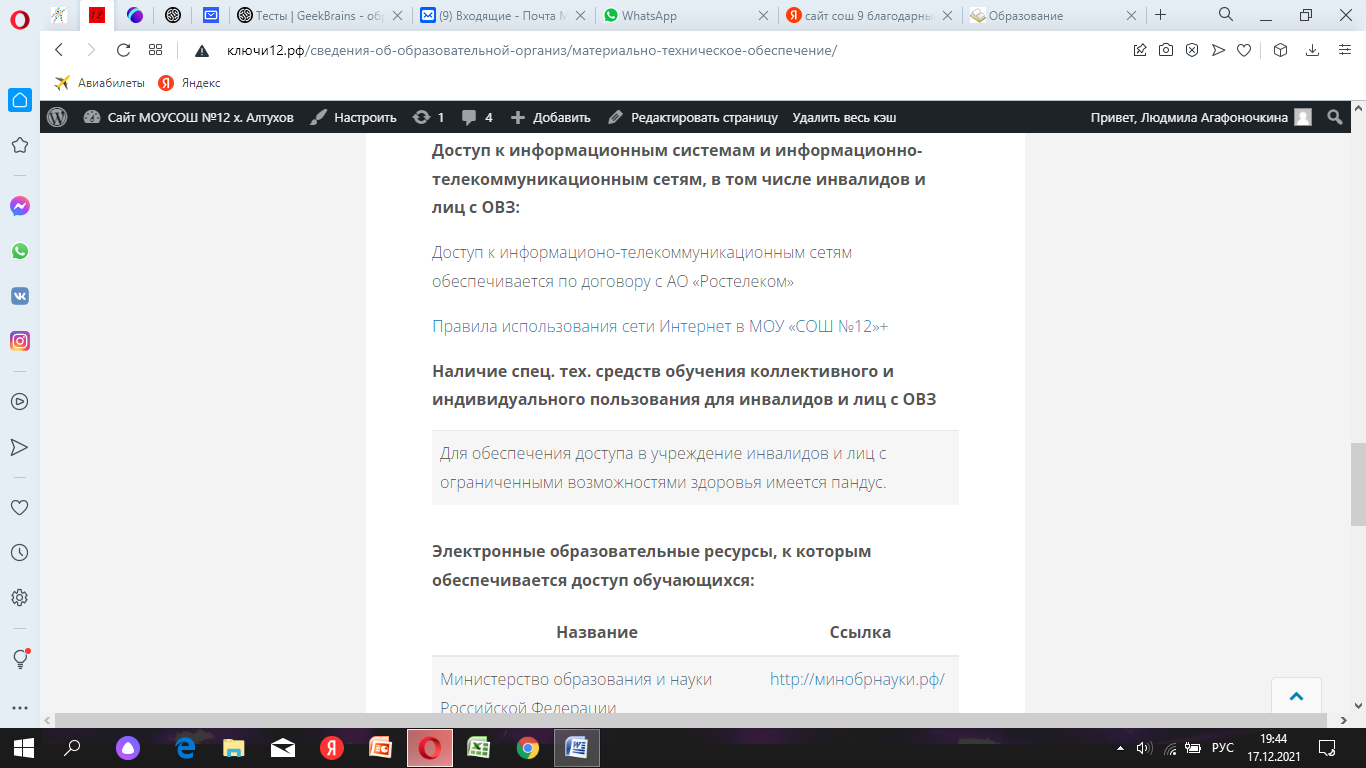 - информация об электронных образовательных ресурсах, к которым обеспечивается доступ обучающихся, в том числе приспособленные для использования инвалидами и лицами с ограниченными возможностями здоровья: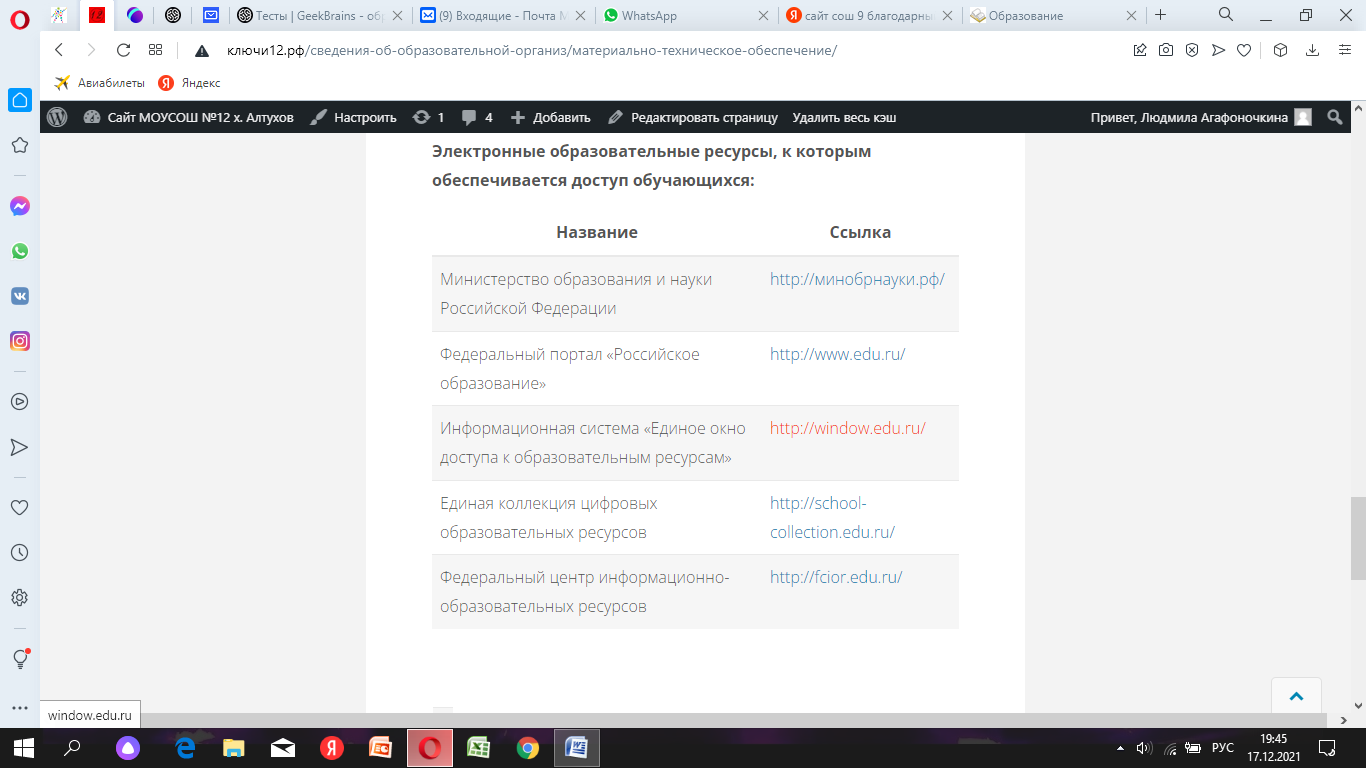 -  информация о наличии специальных технических средств обучения коллективного и индивидуального пользования для инвалидов и лиц с ограниченными возможностями здоровья: 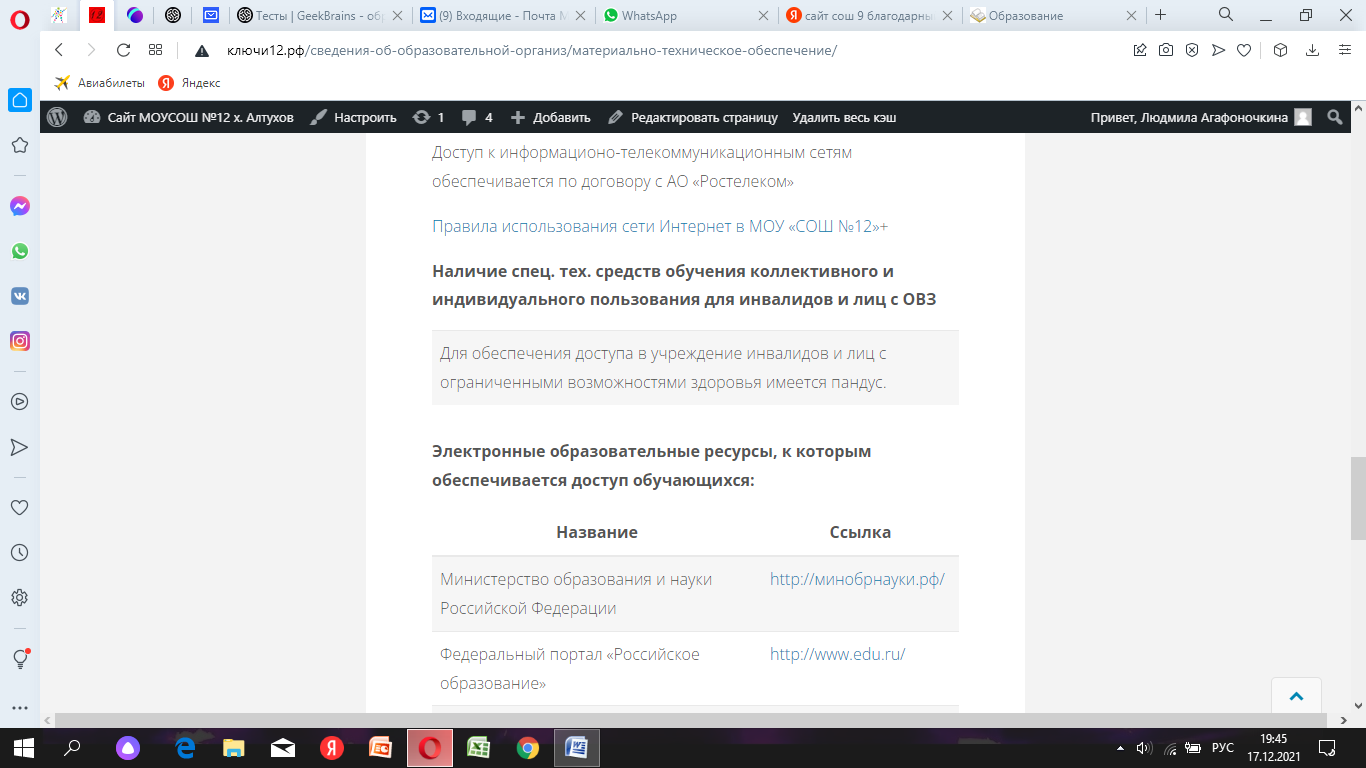 - информация о наличии и порядке оказания платных образовательных услуг (при наличии): 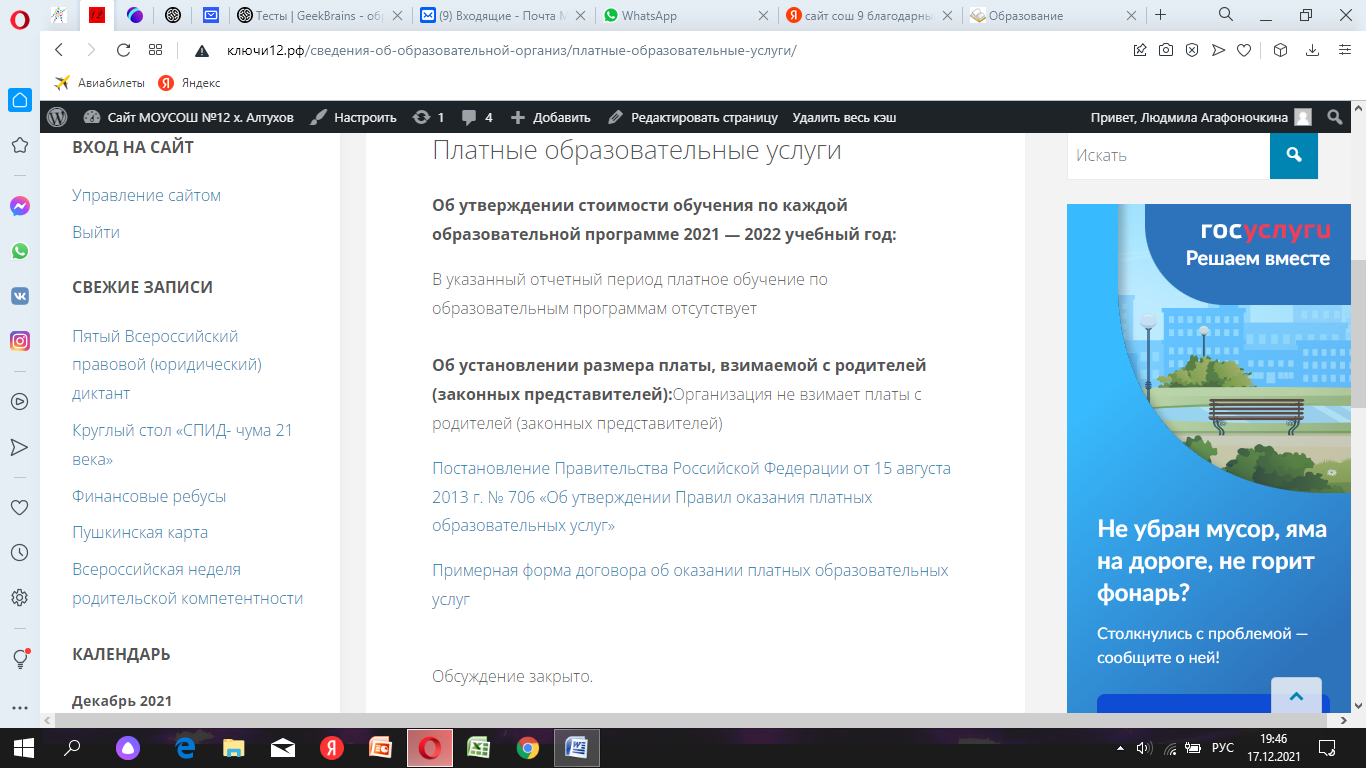 - сведения об объеме образовательной деятельности, финансовое обеспечение которой осуществляется за счет бюджетных ассигнований федерального бюджета, бюджетов субъектов Российской Федерации, местных бюджетов, по договорам об образовании за счет средств физических и (или) юридических лиц; о поступлении финансовых и материальных средств и об их расходовании по итогам финансового года: 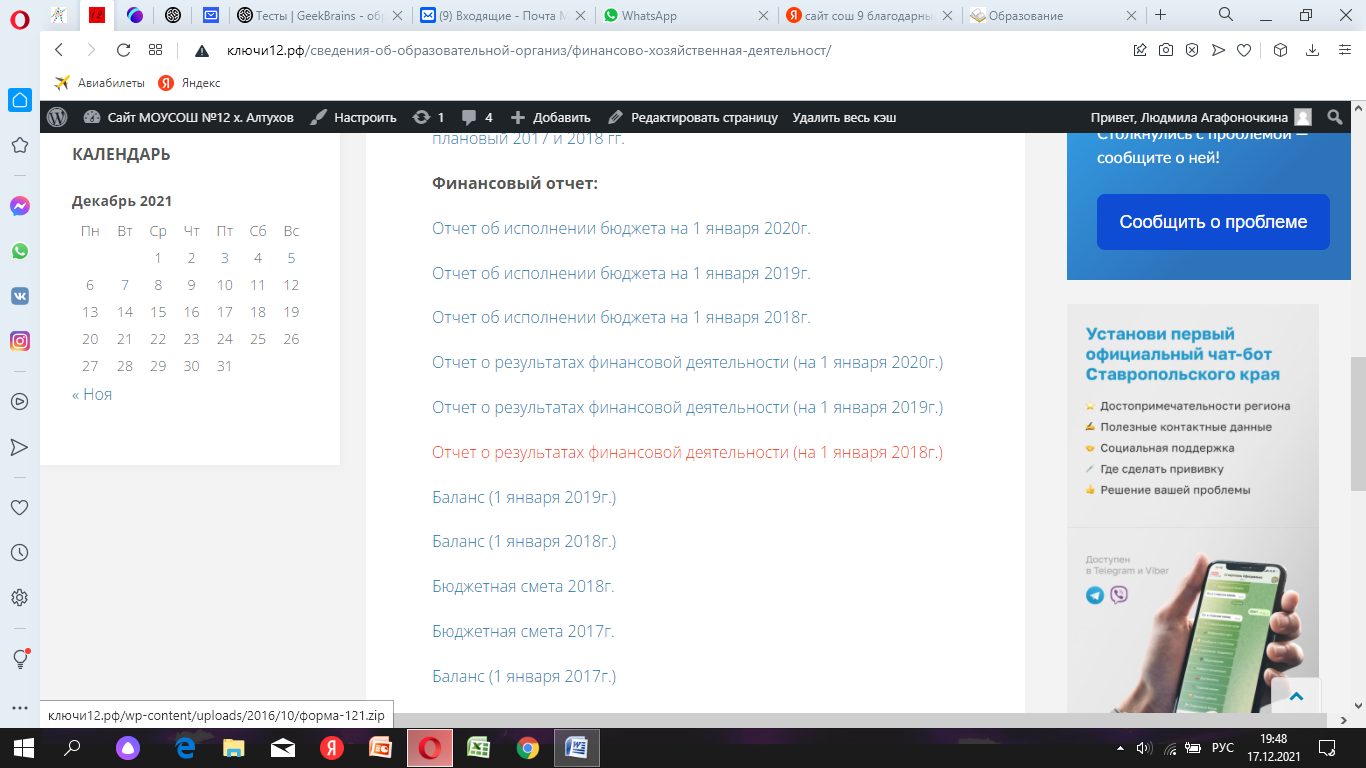 - информация о поступлении финансовых и материальных средств и об их расходовании по итогам финансового года: 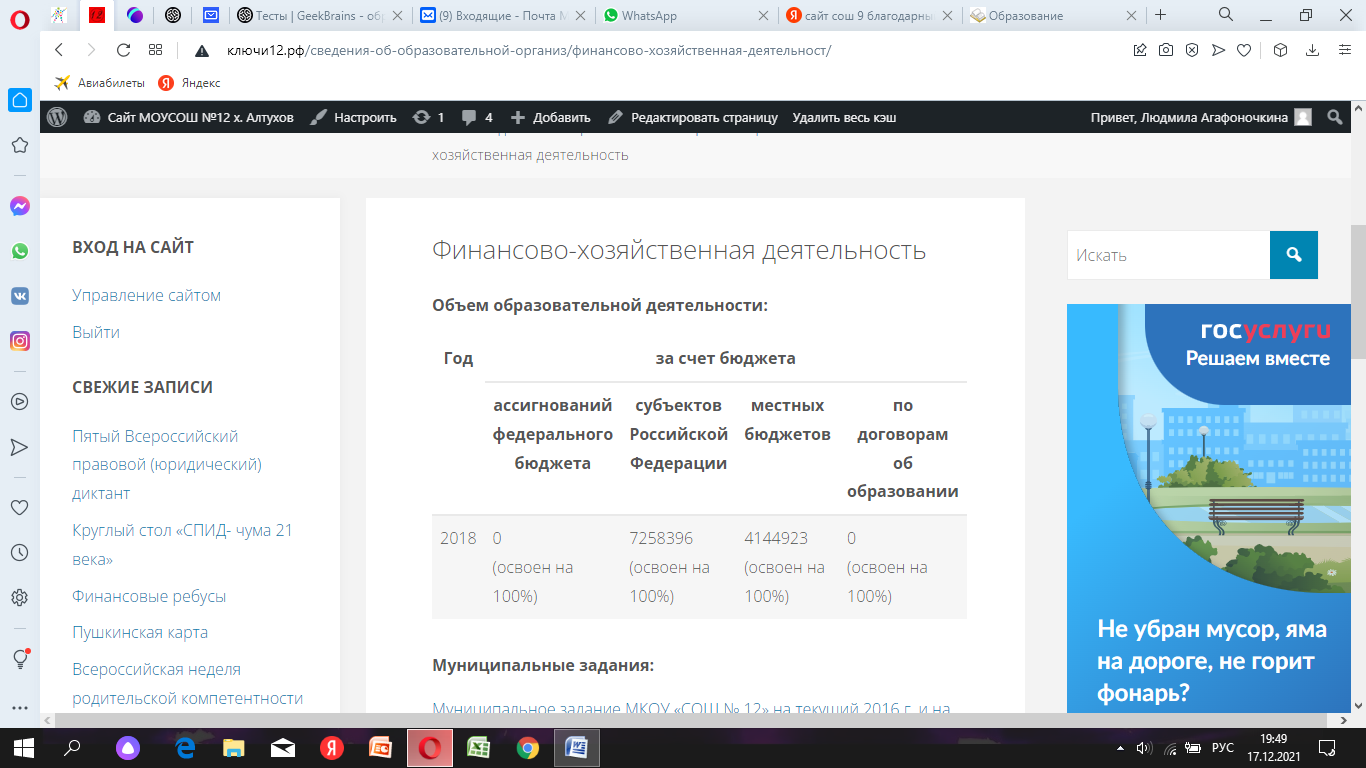 - сведения о количестве вакантных мест для приема (перевода) по каждой образовательной программе: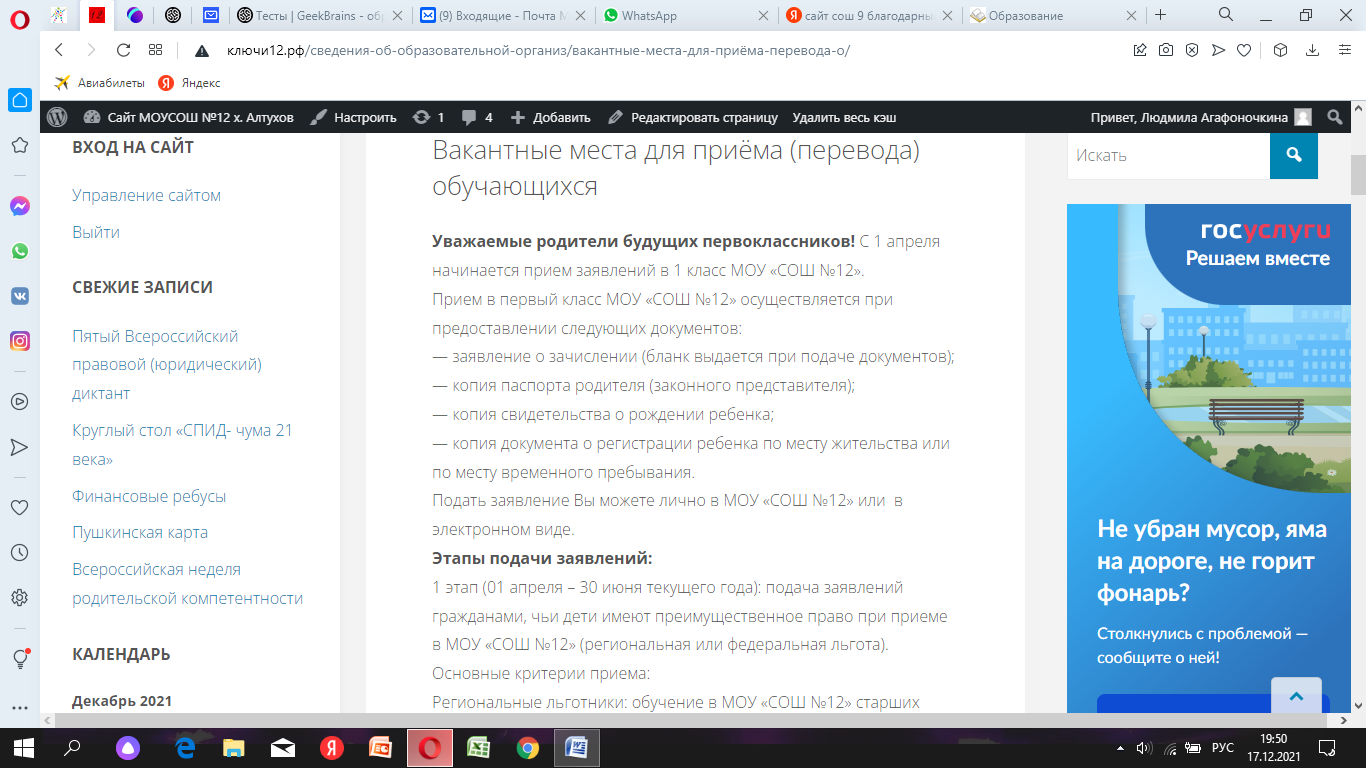 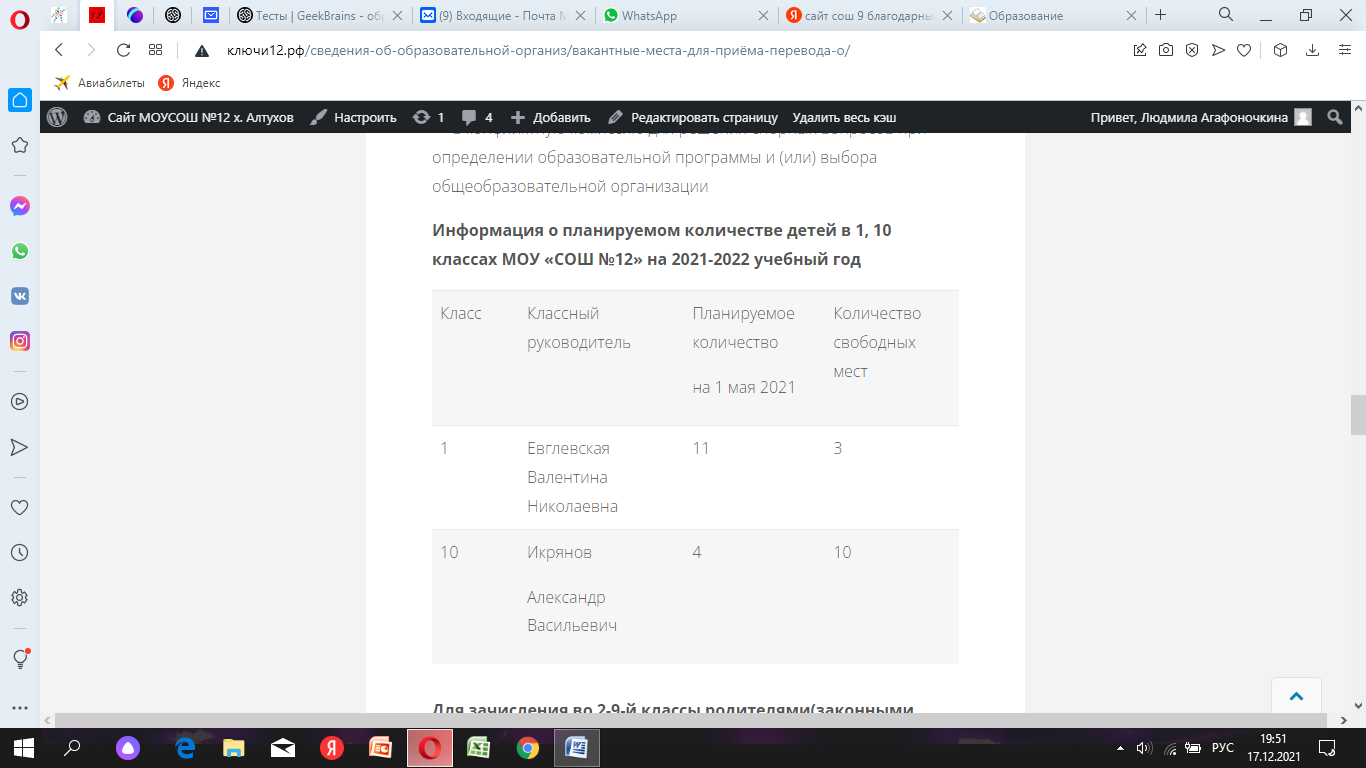 - телефон: 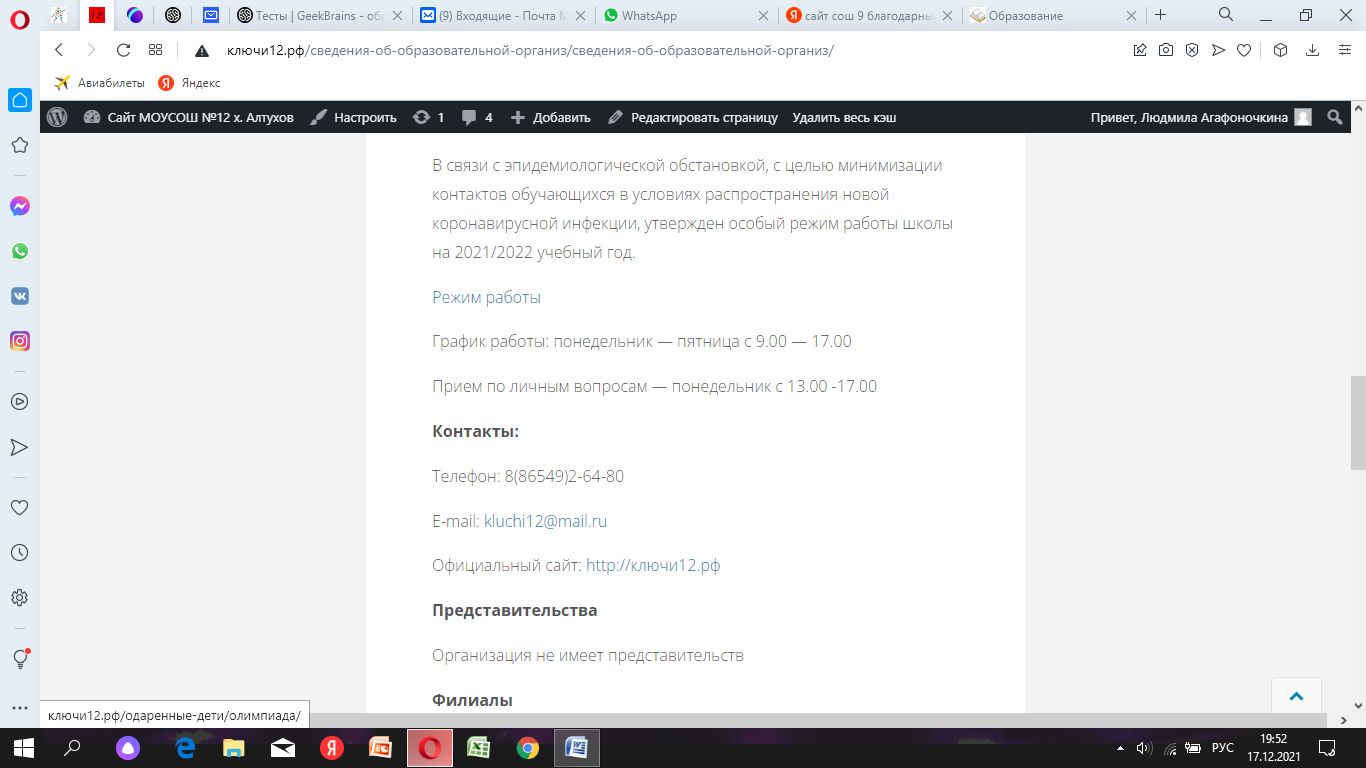 - электронная почта: - электронные сервисы (форма для подачи электронного обращения/ жалобы/предложения; раздел «Часто задаваемые вопросы»; получение консультации по оказываемым услугам и пр.): 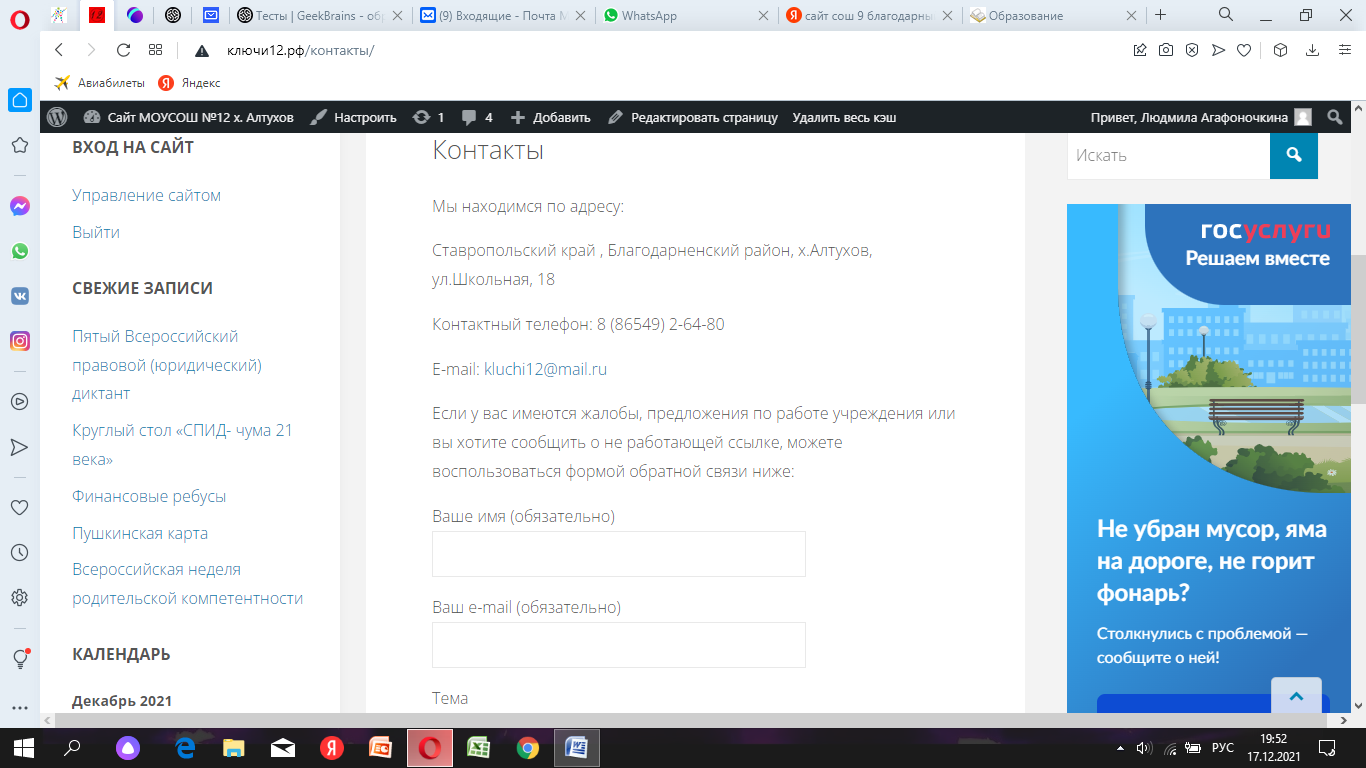 - обеспечение технической возможности выражения участниками образовательных отношений мнения о качестве оказания услуг (наличие анкеты для опроса граждан или гиперссылки на нее):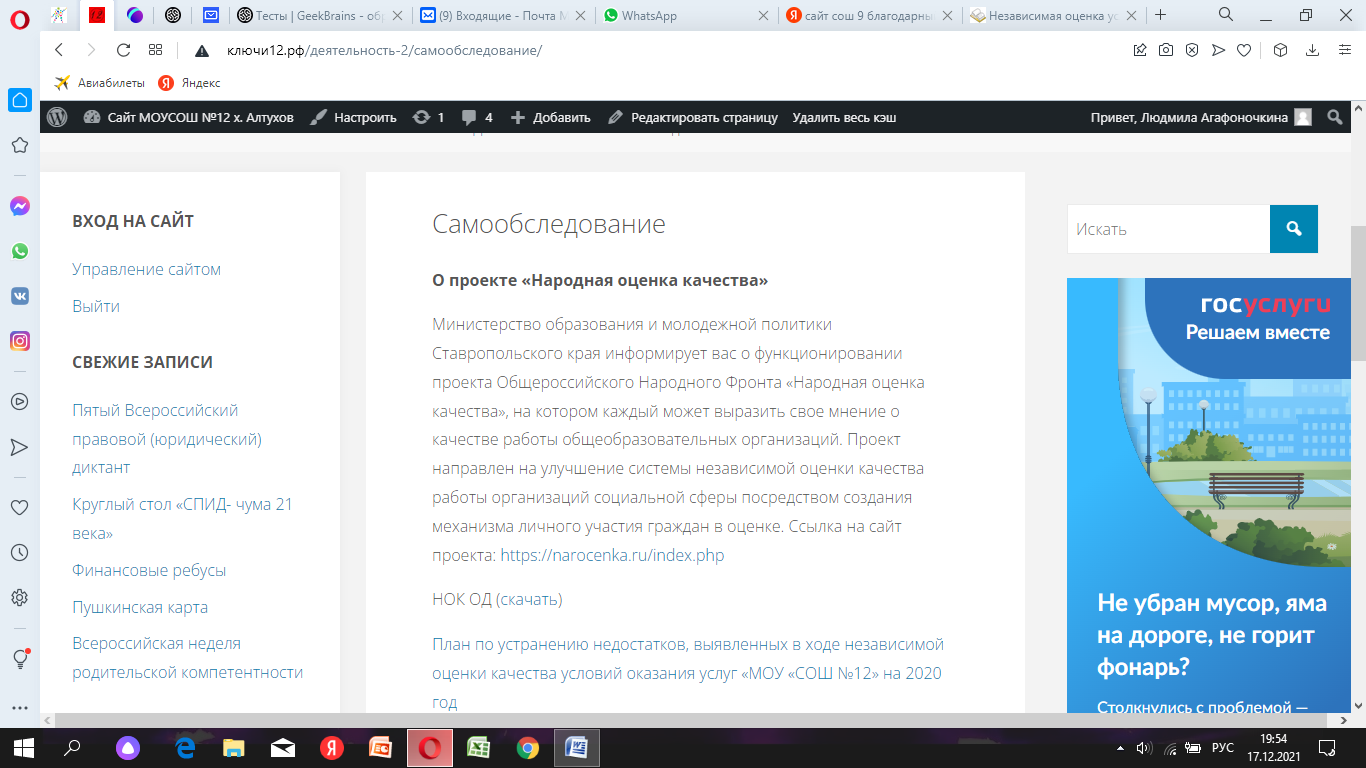 - наличие альтернативной версии официального сайта организации в информационно-телекоммуникационной сети «Интернет» для инвалидов по зрению: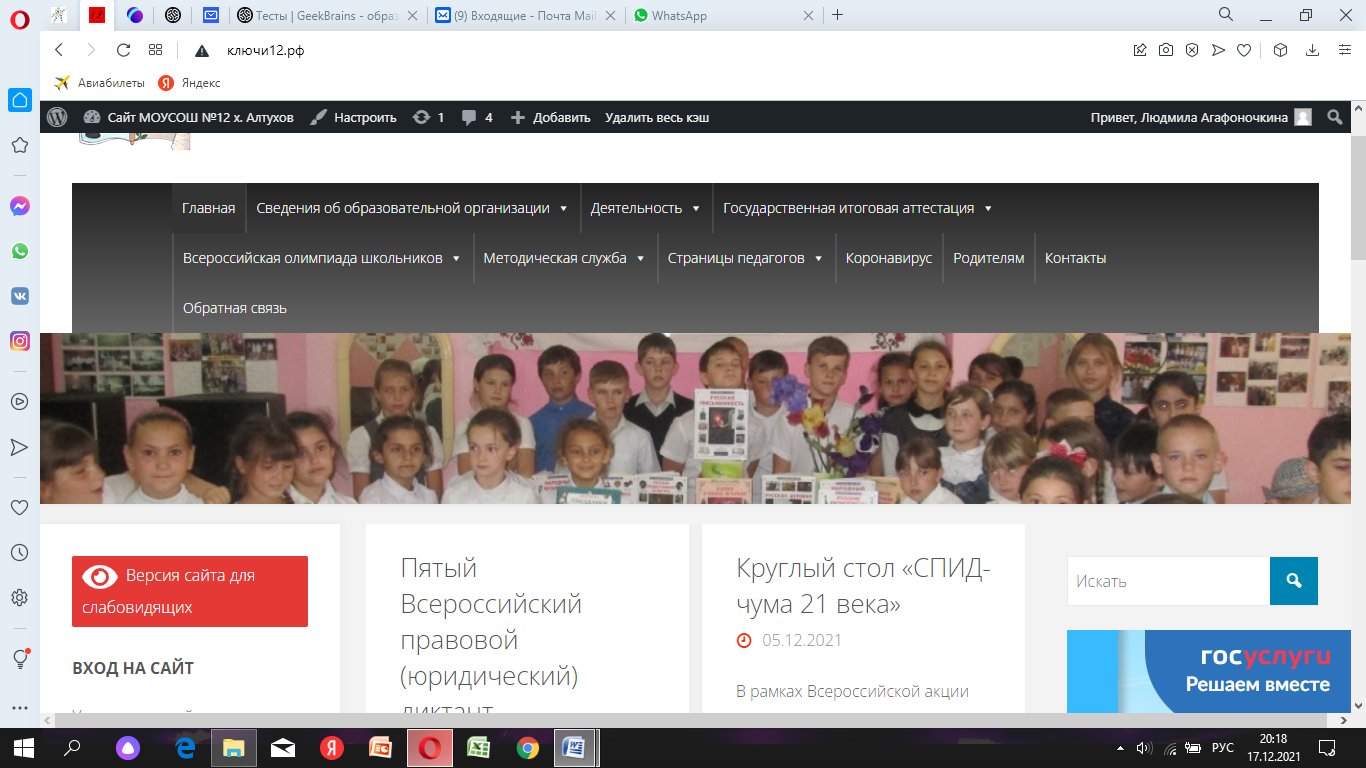 Доступность  услуг для инвалидов.-  Оборудование территории, прилегающей к организации, и ее помещений с учетом доступности для инвалидов Школа оборудована пандусом.Территория школы не оборудована стоянкой , для автотранспортных средств инвалидов, так как на данный момент не требуется.Дверные  проёмы здания школы соответствуют нормам.В школе нет сменных кресел - колясок для инвалидов, в связи с отсутствием такой потребности.Санитарно гигиенические помещения оборудованы в туалетах.3.2. Обеспечение в организации условий доступности, позволяющих инвалидам получать услуги наравне с другими- Дублирование  для инвалидов по слуху и зрению звуковой и зрительной информацией,  будет оснащено по мере необходимости в случае поступления запроса на оказание данной  образовательной услуги.- Дублирование  надписей, знаков и иной текстовой и графической информации знаками, выполненными рельефно-точечным шрифтом Брайля, будет выполнено по мере необходимости в случае поступления запроса на оказание данной  образовательной услуги.- Предоставления  инвалидам по слуху (слуху и зрению) услуг сурдопереводчика (тифлосурдопереводчика) не предоставляется, в связи с отсутствием такой потребности.- На сайте МОУ «СОШ№12» установлена  альтернативная версия  для инвалидов по зрению.- Прошли курсы повышения квалификации:Алтухова Л.В.«Актуальные вопросы образования детей с ОВЗ в условиях общеобразовательного учреждения», сентябрь 2020Макова Г.В.«Педагогическая деятельность учителя физики по оказанию помощи детям с ОВЗ в условиях реализации ФГОС ООО», сентябрь 2020Лобачева Н.И.«Особенности организации инклюзивного образования в начальной школе», апрель 2020Ряшенцева Т.И.«Педагогическая деятельность учителя начальных классов  по оказанию помощи детям с ОВЗ в условиях реализации ФГОС НОО», сентябрь 2020Цындрина Н.Н.«Педагогическая деятельность учителя технологии  по оказанию помощи детям с ОВЗ в условиях реализации ФГОС ООО», сентябрь 2020